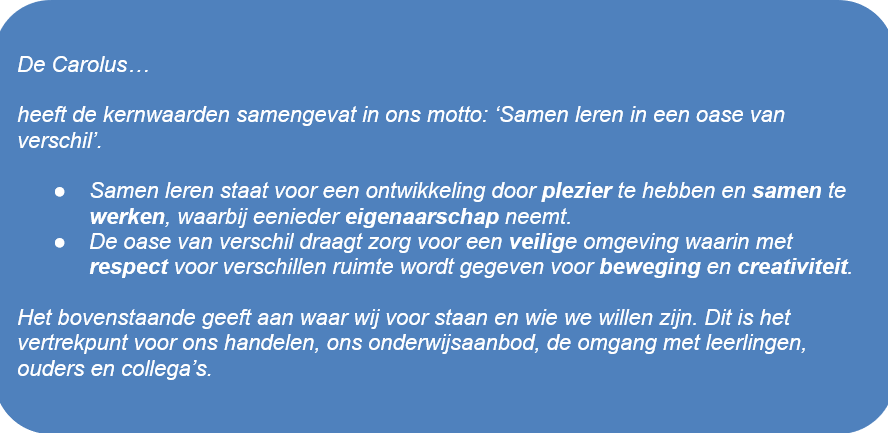 PlezierWe voelen ons gelukkig, trots en vol zelfvertrouwen. Hierbij is er ruimte voor het ontdekken, onderzoeken en bedenken van nieuwe mogelijkheden.RespectWe aanvaarden iedereen als waardig en waardevol en hebben respect voor de omgeving.SamenwerkenWe leren met en van elkaar. Hierbij zijn we zelf en samen verantwoordelijk voor het onderwijs en de leerprocessen in onze school.VeiligheidWe zorgen er samen voor dat iedereen zich veilig voelt op onze school. Je veilig voelen en mogen zijn wie je bent, zijn immers belangrijke aspecten om jezelf te ontwikkelen. Wij vinden het van groot belang dat leerlingen, leerkrachten en ouders zich gezien, gehoord en geaccepteerd voelen en dat ze ervaren dat ze erbij horen. Leerlingen krijgen de ruimte om te mogen ontdekken waar grenzen liggen en om fouten te maken. Ook worden zij gestimuleerd om verantwoordelijkheid te nemen. Belangrijk hierbij is dat iedereen rekening houdt met elkaar, elkaar respecteert en zich kwetsbaar mag opstellen. VOORWOORDIn dit schoolplan leest u welke keuzes onze school voor de schoolplanperiode 2023-2027 heeft gemaakt. Wij hebben de indeling zoveel mogelijk afgestemd op het Strategisch Beleidsplan van Lucas Onderwijs en de beleidsterreinen die wij belangrijk vinden voor onze schoolontwikkeling. Deze beleidsterreinen vormen de kern van onze kwaliteitszorg (hoofdstuk 7). Van ieder beleidsterrein vindt u in dit schoolplan een beschrijving (Wat beloven we?), een periodieke beoordeling (Doen wij wat we beloven?) en een evaluatie (Wat moeten wij borgen? En wat kunnen wij verbeteren?). De beleidsterreinen komen (voor een deel) overeen met de kwaliteitsaspecten die de Inspectie van het Onderwijs onderscheidt in haar toezichtskader. In het schoolplan leest u ook onze doelen voor de verschillende beleidsterreinen. Het schoolplan geeft aan bestuur, team en ouders duidelijkheid over wat we willen bereiken met het onderwijs op onze school en hoe we dat dagelijks vormgeven.1 INLEIDING 1.1 Doelen en functie van het schoolplan Het schoolplan beschrijft in de eerste plaats de kwaliteit van de Carolusschool, onze missie, onze visie en de daaraan gekoppelde doelen. Aan de hand van onze sterke en zwakke punten, beschrijven we welke instrumenten we gaan inzetten, enerzijds om grip te krijgen op onze zwakke punten en anderzijds om onze sterke punten te borgen. Het schoolplan functioneert als verantwoordingsdocument naar de overheid, het bevoegd gezag en de ouders van onze leerlingen. Het schoolplan is ook bedoeld als planningsdocument voor de planperiode 2023-2027. In hoofdstuk 7 vindt u een plan van aanpak voor ieder schooljaar. In een jaarverslag blikken we ieder jaar terug en stellen wij vast of de gestelde doelen behaald zijn. 1.2 Procedures voor het opstellen en vaststellen van het schoolplan Het schoolplan is door de directie opgesteld in overleg met het team. De teamleden hebben meegedacht over de invulling van de verschillende hoofdstukken en conceptteksten aangeleverd. De komende vier jaar bespreken we planmatig de hoofdstukken van ons schoolplan met elkaar. Bovendien stellen we aan het einde van ieder schooljaar het jaarplan voor het komende jaar samen vast. Naast de input van het schoolteam, heeft de school gegevens verzameld die een beeld geven van de school aan het eind van de vorige schoolplanperiode. Daarbij is gebruik gemaakt van de volgende gegevens:  De evaluatie van het schoolplan 2019-2023 dat in 2019 is gemaakt;  Het meest recente inspectierapport;  Tevredenheidsmetingen van ouders, leerlingen en medewerkers;  Jaarlijkse evaluatie van de jaarplannen;  Analyse van de leerresultaten op basis van de methodeonafhankelijke toetsen. De MR is betrokken geweest bij de totstandkoming van dit schoolplan en heeft hiermee ingestemd.De (SWOT)analyse van de gegevens, afgezet tegen de geformuleerde missie en visie heeft geresulteerd in strategische keuzes die naar het oordeel van het team leidend en richtinggevend zijn voor de beoogde concrete doelen. Het schoolteam stelt zich onder leiding van de directie verantwoordelijk voor de uitvoering van dit schoolplan. Met het ondertekenen van de akkoordverklaring bij dit schoolplan stelt het bestuur van Lucas Onderwijs zich verantwoordelijk voor het ondersteunen en bewaken van wat in het schoolplan is beschreven. Het bevoegd gezag stelt zich bovendien garant voor het gericht inzetten van middelen voor het ondersteunen van het schoolplan. De directie van de school stelt het bestuur van Lucas Onderwijs jaarlijks op de hoogte van de bereikte doelen door middel van een jaarverslag. 1.3 Verwijzingen In dit schoolplan verwijzen we naar de documenten die aanwezig zijn op onze school:  Schoolgids Ondersteuningsplan  Strategisch beleidsplan Lucas Onderwijs Managementstatuut Lucas Onderwijs Integraal Personeelsbeleid Lucas Onderwijs de verschillende kwaliteitskaarten2 SCHOOLBESCHRIJVING2.1 Gegevens schoolR.K. basisschool CarolusWesteinde 1032512GW   Den HaagEmailadres: info@carolus.lucasonderwijs.nlWebsite: https://www.decarolusschool.nl/tel: 070-38014202.2 Kenmerken directie en leerkrachtenDe directie van de school wordt gevormd door de directeur. De directeur is opgenomen in het schoolleidersregister en is in het bezit van het diploma Directeur Primair Onderwijs. De directeur van de school wordt bijgestaan door twee bouwcoördinatoren (groep 1-4 en groep 5-8). Samen vormt de directeur met de bouwcoördinatoren het managementteam (MT) van de school. De intern begeleiders adviseren en ondersteunen het MT. Vanwege de groei van de school is het plan de directie het komend schooljaar uit te breiden met een adjunct directeur. De actuele leeftijdsopbouw van het team kunt u vinden op www.scholenopdekaart.nl.Binnen het team zijn verschillende specialisten aanwezig: intern begeleider, gedragspecialist, rekencoördinator, taalcoördinator, leescoördinator, zorgleerkrachten, schoolmaatschappelijk werk, speltherapeut, logopedist, cultuurcoördinator, eventmanager en een specialist ICT2.3 Kenmerken leerlingenOnze school telde op 1 februari 2023 370 leerlingen. De leerlingen vertegenwoordigen samen meer dan 30 verschillende nationaliteiten en komen voort uit een grote diversiteit van sociaal economische omstandigheden. Vanwege de sluiting van een buurtschool zal het leerlingenaantal 1 februari 2024 rond de 400 liggen.2.4 Kenmerken ouders en omgeving Verscholen aan het Westeinde ligt, aan één van de mooiste schoolpleinen van Den Haag, de Carolusschool. De Carolusschool is een basisschool voor kinderen van 4 t/m 13 jaar. Onze school staat aan de rand van het centrum in de wijk KortenbosOuders en leerkrachten zien en accepteren elkaar als partners. Bij deze partnerschap staat het kind in het middelpunt. Het gezamenlijk belang, namelijk de ontwikkeling van het kind, staat voorop. De Carolusschool is van oorsprong een katholieke basisschool, maar binnen de populatie hebben we een grote verscheidenheid aan godsdienstige en culturele achtergronden. Binnen de school komen de kinderen dagelijks in aanraking met deze diversiteit. Respect voor elkaars religieuze inspiratiebronnen is voor ons een belangrijke waarde. Elk kind is welkom op onze school, ongeacht religie, cultuur of sociale achtergrond, zolang wij aan de ondersteuningsbehoefte van het kind kunnen voldoen.Op onze school zitten gemiddeld 400 kinderen, die samen meer dan 30 nationaliteiten tellen. Hierdoor kunnen we onszelf echt een multiculturele school noemen en hier zijn we trots op. Er is geen ‘overheersende’ nationaliteit, wat ons bindt is dat we samen met elkaar in Den Haag wonen, we ons willen ontwikkelen en willen voorbereiden op de toekomst. Kwaliteit van onderwijs is hierbij voor ons heel belangrijk.2.5 PrognosesZowel intern en extern verwachten wij de komende vier jaar kansen en bedreigingen tegen te komen, voor wat betreft de school, de medewerkers en de leerlingen. In onze beleidskeuzes houden we nadrukkelijk rekening met de verwachte kansen en bedreigingen. Hieronder ziet u wat naar onze mening de sterke en minder sterke kanten van onze school zijn en de verwachte kansen en bedreigingen.Iedere leerling is welkom bij ons, mits wij voldoende ondersteuning kunnen bieden. Onze expertise ligt niet bij gedragsproblemen (zie ons schoolontwikkelingsplan). Als leerlingen onze school na acht schooljaren verlaten kunnen wij stellen dat zij, zowel op sociaal-emotioneel- als op cognitief gebied, voldoende zijn toegerust om de volgende stap te zetten in hun ontwikkeling.Waar nodig hebben wij hen extra begeleid en extra ondersteund. Wij werken met moderne lesmethoden. De leerlingen van de groepen 4 t/m 8 werken voor een aantal vakken op de Snappet, waardoor de leerlingen efficiënter kunnen werken aan hun persoonlijke ontwikkeling.3 ONDERWIJSKUNDIG BELEID3.1 Missie en streefbeelden3.1.1 Missie Lucas OnderwijsLucas Onderwijs stelt zijn scholen in staat en stimuleert hen het best denkbare onderwijs te bieden, opdat iedere leerling zich kan ontwikkelen tot een zelfbewuste, verantwoordelijke en kansrijke burger. Lucas Onderwijs geeft dat vorm door samen te werken: vanuit waarden, in oorsprong ontleend aan de traditie van de christelijke geloofsgemeenschap;aan aantrekkelijk onderwijs dat zich onderscheidt door ontwikkeling, aandacht voor kwaliteit, goede zorg voor de medewerkers en solidariteit met kansarmen;in actief partnerschap met de maatschappelijke omgeving;met ruimte voor diversiteit van de scholen.3.1.2 Strategische koersbepaling Lucas OnderwijsLucas Onderwijs werkt aan de hand van een strategische koers. Deze koers geeft richting aan de ontwikkeling en ambities van de scholen. Elke vier jaar wordt deze koers herijkt. In 2022 zijn de nieuwe perspectieven vastgelegd en beschreven in het koersdocument. Binnen Lucas Onderwijs wordt gewerkt aan de volgende vijf koersthema's:Toekomstgericht OnderwijsToekomstgericht personeelsbeleidPassend onderwijsSturingsfilosofieDoorlopende lijnen Binnen Lucas Onderwijs werken we samen vanuit de kernwaarden. In 2022 zijn de kernwaarden herijkt. 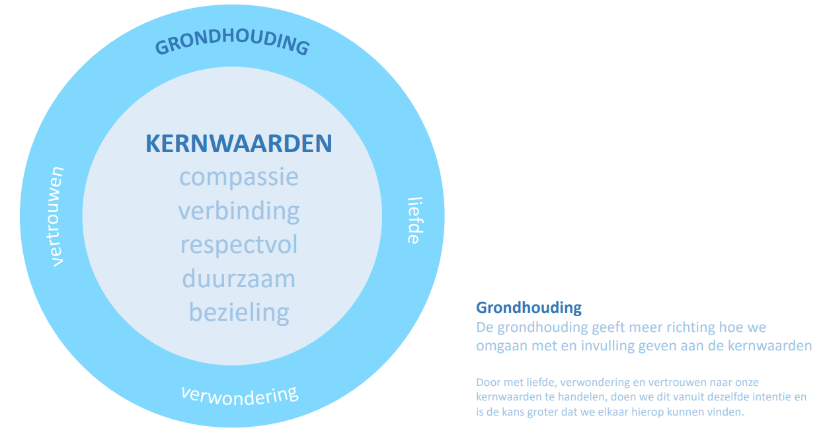 Meer informatie over de missie en het strategisch beleidsplan van Lucas Onderwijs vindt u terug op de website van de stichting. Zie hiervoor http://www.lucasonderwijs.nl3.1.3 Visie basisvaardigheden Lucas Onderwijs	Wij leiden leerlingen op tot zelfbewuste, verantwoordelijke en kansrijke wereldburgers;Wij dragen zorg voor een gedegen onderwijsaanbod, gericht op verwerving van de basisvaardigheden passend bij iedere leerling, zodat de leerling zich breed kan ontwikkelen en kan deelnemen aan de samenleving.3.1.4 Missie, slogan en kernwaarden CarolusschoolOnze school is een katholieke basisschool voor kinderen van 4 tot en met 13 jaar ongeacht religie, cultuur of sociale achtergrond, zolang wij aan de ondersteuningsbehoefte van het kind kunnen voldoen.Onze slogan is “Samen leren in een oase van verschil”. Onze kernwaarden geven richting aan onze missie en slogan:PlezierWe voelen ons gelukkig, trots en vol zelfvertrouwen. Hierbij is er ruimte voor het ontdekken, onderzoeken en bedenken van nieuwe mogelijkheden.RespectWe aanvaarden iedereen als waardig en waardevol en hebben respect voor de omgeving.SamenwerkenWe leren met en van elkaar. Hierbij zijn we zelf en samen verantwoordelijk voor het onderwijs en de leerprocessen in onze school.VeiligheidWe zorgen er samen voor dat iedereen zich veilig voelt op onze school. Je veilig voelen en mogen zijn wie je bent, zijn immers belangrijke aspecten om jezelf te ontwikkelen. Wij vinden het van groot belang dat leerlingen, leerkrachten en ouders zich gezien, gehoord en geaccepteerd voelen en dat ze ervaren dat ze erbij horen. Leerlingen krijgen de ruimte om te mogen ontdekken waar grenzen liggen en om fouten te maken. Ook worden zij gestimuleerd om verantwoordelijkheid te nemen. Belangrijk hierbij is dat iedereen rekening houdt met elkaar, elkaar respecteert en zich kwetsbaar mag opstellen.3.1.4 MissiebeleidOm onze missie levend te houden, zorgen we ervoor dat:De missie, slogan en kernwaarden 1x per jaar aan bod komen in een teamvergaderingDe missie en visie zijn opgenomen in de schoolgids en op de website3.2 De visies van de school3.2.1 Levensbeschouwelijke identiteitWij zijn van oorsprong een Rooms-Katholieke school waarop alle kinderen welkom zijn. Onze leerlingen komen met meerdere culturen in aanraking. Nederland is een multiculturele samenleving en onze school is hier een afspiegeling van. Zo leren onze leerlingen andere culturen kennen en waarderen en gaan zij om met verschillen. Op deze manier willen wij bijdragen aan de ontwikkeling van leerlingen tot evenwichtige individuen die zelfstandig en verantwoordelijk zijn en zich ontwikkelen tot karaktervolle en kritische burgers binnen een complexe maatschappij.3.2.2 Pedagogisch-didactisch handelen (lesgeven)Op onze school zijn de leerkrachten gezamenlijk verantwoordelijk voor alle kinderen. Wij vinden het belangrijk dat leerlingen goed met zichzelf en met anderen kunnen omgaan. Leerkrachten creëren daartoe een veilig en gestructureerd klimaat waarin leerlingen zich gewaardeerd en gerespecteerd voelen. We hanteren duidelijke regels en werken met KIVA (schoolbreed programma gericht op versterken sociale veiligheid).De leerling wordt uitgedaagd door de beschikbaarheid van diverse leer- en ontwikkelingsmaterialen. In de komende jaren willen we de leerlingen meer verantwoordelijkheid geven over hun eigen leerproces. Door samenwerking te stimuleren en zelfredzaamheid te belonen, vergroten we dan de actieve rol van leerlingen op weg naar zelfstandigheid, zelfvertrouwen en zelfverantwoordelijkheid. De rol van de leerkracht is er één van uitdagen, stimuleren en begeleiden.Het didactisch handelen staat in het teken van het zo efficiënt mogelijk gestalte geven aan adaptief onderwijs. De instructie wordt gedifferentieerd aangeboden volgens het directe instructiemodel (EDI).De Carolus werkt met een leerstofjaarklassensysteem.3.2.3 Zorg en begeleidingOnze school besteedt veel aandacht aan de ondersteuning en begeleiding van de leerlingen. Voor alle leerlingen is het belangrijk dat het onderwijs wordt afgestemd op hun ontwikkelingsmogelijkheden en dat de ondersteuning, begeleiding en een eventuele verwijzing naar een andere school goed geregeld zijn.   De meeste leerlingen kunnen met een passend onderwijsaanbod, ondersteuning en begeleiding onderwijs volgen op onze school. Met observaties, testen, toetsen en leerlingvolgsystemen kunnen de leerkrachten en ondersteuners achterstanden en problemen al vroeg ontdekken en diagnosticeren. De meeste onderdelen van taal en rekenen worden op drie instructieniveaus aangeboden.   De Carolus werkt vanuit het besef dat alle onderdelen van de driehoek ouder, school en leerling een essentiële rol vervullen in de optimale ontwikkeling en ontplooiing van het leerling (Ouderbetrokkenheid 3.0). Door samenwerking tussen leerkrachten, het zorgteam, ouders en leerlingen wordt er  tijdig gesignaleerd of de onderwijsbehoeften van de leerling nog aansluit bij ons onderwijsaanbod.   Leerlingen waarbij het reguliere onderwijsaanbod niet aansluit bij de onderwijsbehoeften, krijgen extra ondersteuning. Dit kan begeleiding zijn op cognitief, motorisch- of sociaal emotioneel gebied.  De lesstof wordt zoveel mogelijk op de leerling afgestemd, zodat het zich optimaal kan blijven ontwikkelen. Dit kan door een goede samenwerking tussen leerkrachten, het zorgteam, ouders, leerlingen en externen. Op deze wijze worden problemen tijdig gesignaleerd.   Tijdens de zorggesprekken kan er door de leerkracht ondersteuning worden aangevraagd.  Alle aanwezigen (groepsleerkracht, intern begeleider en eventueel zorgleerkracht) zijn verantwoordelijk voor het bewaken van dit proces en de directeur is eindverantwoordelijk).  Leerlingen met speciale onderwijsbehoeften worden aangemeld bij het MDO (Multi Disciplinair Overleg). Wanneer ouders zich zorgen maken over het welbevinden van hun kind, is er de mogelijkheid om een afspraak te maken met de leerkracht. Indien noodzakelijk kan er een beroep gedaan worden op de intern begeleider. We streven ernaar ouders in een zo vroeg mogelijk stadium te betrekken bij de zorg rondom de leerling. Tevens wordt de leerling zoveel mogelijk betrokken bij zijn eigen leerproces.   Iedere leerling is uniek en wordt gewaardeerd. Extra zorg en stimulans zijn daarbij soms nodig. Niet alleen als een leerling moeite heeft met de leerstof of met het omgaan met anderen op school, maar óók als een leerling meer aan kan. Om alle leerlingen adequaat te kunnen begeleiden en te kunnen volgen, beschikt de school over een professioneel “zorgteam” en een geautomatiseerd leerlingvolgsysteem.  De groepsleerkracht blijft eindverantwoordelijk voor de zorgverbreding in de eigen groep. Om goed zicht te krijgen op de totale ontwikkeling van leerlingen gebruikt de school: zorggesprekken, zorgvergaderingen,  methode gebonden toetsen, DIA- toetsen, en observatielijsten.   Op onze school hanteren we het uitgangspunt, dat zoveel mogelijk van de extra hulp in de groep zelf plaatsvindt. Dit doen we om enerzijds zoveel mogelijk uitzonderingsposities voor de leerlingen te voorkomen, anderzijds omdat verschillende lesmethoden al voorzien in extra hulp. Soms kan ook besloten worden dat een leerling voor een bepaald vak met een aangepast programma gaat werken. Dit zou kunnen inhouden dat een leerling al eerder op het eindniveau zit of dat een leerling het eindniveau van de basisschool voor dat vak niet haalt. In een gesprek met ouders wordt dit schriftelijk vastgelegd. Er wordt dan een ontwikkelperspectief vastgesteld.   Met behulp van deze individuele leerlijn houden wij goed zicht op de ontwikkelingen van het leerling. In sommige gevallen wordt in overleg met de ouders besloten om advies in te winnen bij externe instantiesIntern begeleiderDe IB-er coördineert alle leerlingenzorg (incl. administratie, verslaglegging en bewaking processen)  en de zorgleerkracht zorgt voor (een deel van) de uitvoerende ondersteuning. Indien nodig adviseert hij/ zij de directie en/of het team en komt met concrete voorstellen voor de school.   Tevens ondersteunt de intern begeleider de leerkrachten bij het goed begeleiden van de leerlingen. Daarover vindt door het schooljaar heen overleg plaats. De intern begeleider adviseert welke speciale ondersteuning er nodig en mogelijk is. Indien er sprake is van een extern onderzoek of een verwijzing naar een vorm van speciaal (basis)onderwijs, ondersteunt de intern begeleider ouders en leerkrachten bij de te nemen stappen. Bij extra hulp en verdere onderzoeken, wordt altijd contact opgenomen met de ouders. De IB-er zit de leerling- en groepsbesprekingen voor. De resultaten worden besproken met de directie,  de groepsleerkracht(en) en in het team. Daar waar gewenst of noodzakelijk laat de intern begeleider zich ondersteunen door in- en externe deskundigen.3.2.4 Basisvaardigheden en onderwijskundige speerpunten Wij willen de leerlingen kennis, vaardigheden en attitudes aanleren waarmee zij hun talenten kunnen realiseren en verantwoordelijkheid kunnen dragen voor zichzelf en hun omgeving, nu en in de veranderende toekomst.De Carolus heeft de volgende onderwijskundige speerpunten:De leertijd wordt effectief besteed.Het leren van de leerlingen staat centraal.De leerkracht heeft hoge verwachtingen van de leerlingen en laten dat merken.De leerkracht staat centraal.Leerlingen die dat nodig hebben krijgen extra aandacht.De leerkracht werkt opbrengstgericht (vanuit heldere doelstellingen, referentieniveaus).De leerkracht zorgt voor een ordelijk en gestructureerd klimaat dat geschikt is voor leren  en onderwijzen.Er is een goede interactie tussen de leerkracht en de leerlingen en de leerlingen onderling. Het belang van de (bege)leidende en sturende rol van de leerkracht wordt onderkend.De leerkracht zet waar dat een aanvulling is aan tot het werken met (behulp van) ICT-middelen.De zorg en begeleiding is een onderdeel van het handelen van de leerkracht.De leerkracht zorgt voor een krachtige en uitdagende (stimulerende) leeromgeving die aansluit bij de leef- en belevingswereld van de leerlingen (boeiend en betekenisvol).De leerkracht zorgt voor een plezierig pedagogisch klimaat waarin basisregels met elkaar afgesproken zijn en waar leerlingen mogen meedenken en mogen meedoen. De leerkracht biedt activiteiten aan waarbij leerlingen moeten samenwerken en zelf verantwoordelijkheid (leren) dragen voor inhoud en proces.De leerlingen hebben een actieve rol in hun eigen leerproces.De individuele leerling met zijn talenten staat centraal.De leerkracht stimuleert de creativiteit van kinderen.3.3 Leerstofaanbod De leerlingen van de Carolus verwerven via een ononderbroken leer- en ontwikkelingsproces de kennis en vaardigheden die ze nodig hebben om ze te kunnen voorbereiden op de maatschappij. Op onze school gebruiken we eigentijdse methodes die voldoen aan de kerndoelen. De methodes worden bij de hoofdvakken integraal gebruikt door de leraren. Vanaf groep 4 werken wij met Chromebooks voor de vakken rekenen, taal en spelling. Voor de toetsing van de leerstof maken we gebruik van methodeonafhankelijke en methode-gebonden toetsen. Ten aanzien van leerstofaanbod hebben wij de volgende ambities vastgesteld:Onze methoden voldoen aan de kerndoelen (zie overzicht)Het leerstofaanbod vertoont een doorgaande lijnHet leerstofaanbod komt tegemoet aan relevante verschillen in onderwijsbehoeftenHet leerstofaanbod voorziet in de ondersteuning van de sociaal-emotionele ontwikkelingDe school besteedt aandacht aan actief (goed) burgerschapHet leerstofaanbod voorziet in het gebruik leren maken van ICTHet leerstofaanbod voorziet in aandacht voor intercultureel onderwijsHet leerstofaanbod bereidt leerlingen voor op het vervolgonderwijs en loopbaanleren  Schema: vakken - methodesOp onze school gebruiken we eigentijdse methodes die voldoen aan de kerndoelen:3.4 TaalleesonderwijsHet vakgebied Nederlandse taal krijgt, op basis van de leerlingenpopulatie, veel aandacht in ons curriculum. We leren de leerlingen taal om goed met anderen om te kunnen gaan en om effectief te kunnen communiceren.   Om de wereld om je heen goed te kunnen begrijpen is het nodig om de taal adequaat te leren gebruiken. Ook bij veel andere vakken heb je taal nodig. Het is belangrijk dat leerlingen goed kunnen lezen, omdat ze daardoor de informatie bij de andere vakken sneller kunnen begrijpen en gebruiken.   Vanaf groep 1 (feitelijk vanaf de peuterspeelzaal) werken we met goede methodes (zie Leerstofaanbod). Het leesplezier van de leerlingen wordt bevorderd door de schoolbibliotheek en het voorlezen. Vanaf groep 5 worden de mondelinge en schriftelijke taalvaardigheid verder ontwikkeld door het houden van spreekbeurten en het maken van werkstukken.   Onze ambities/doelen voor de komende planperiode zijn : Op onze school hebben we een passend aanbod voor begrijpend lezenBeoordelingDe ambities worden 1 x per vier jaar beoordeeld door de directie en het team m.b.v. de Quick ScanVerbeterpuntenAanbod begrijpend lezen implementeren, volgen en borgenEngelse taal Het aanbod Engels wordt gegeven door de leerkracht in de groepen 7 en 8.3.5 RekenenGoed leren rekenen is een basisvaardigheid die voor alle leerlingen van onze school belangrijk is. Wij volgen de fases van het EWRD (protocol Ernstige Reken- en Wiskundeproblemen en Dyscalculie) bij rekenproblemen zodat we de leerlingen volgen en tijdig de juiste interventies kunnen inzetten.  We merken dat het automatiseren in de huidige methode niet genoeg wordt ingeoefend en kiezen er daarom voor om extra automatiseren in het lesrooster aan te bieden. Bareka, Rekensprint, de drempelspellen en Sprongen Vooruit zijn hierin leidend. Snappet biedt de ruimte om te differentiëren.  Onze ambities/doelen voor de komende planperiode zijn:We geven de rekeninstructie aan de hand van EDIDe leerkrachten werken bij rekenen handelingsgericht door gebruik te maken van de rapportage in SnappetImplementeren/borgen Bareka, Utrechtse GetallenToets en RekensprintBeoordelingDe ambities worden 1 x per vier jaar beoordeeld door de directie en het team m.b.v. de Quick Scan.Er wordt een kwaliteitskaart rekenen bijgehouden voor afspraken, aanpak en procedures op rekengebied.VerbeterpuntenInterventies Bareka, Utrechtse GetallenToets en Rekensprint volgen en borgenResultaten op rekengebied op niveau (voldoen aan referentie niveau)3.6 Sociaal emotionele ontwikkeling Het sociaal-emotionele welbevinden van de leerlingen heeft veel invloed op hun totale functioneren. Onze school besteedt daarom structureel en systematisch aandacht aan de sociaal-emotionele ontwikkeling van de leerlingen. We doen dit omdat we onze leerlingen willen opvoeden tot verantwoorde burgers. Ze moeten goed voor zichzelf kunnen zorgen en goed kunnen omgaan met de mensen en de wereld om hun heen (dichtbij en verder weg).   Het gedrag van de leerlingen wordt gemonitord door het programma Kijk! en KiVa. Dit zijn gecertificeerde systemen die de ontwikkeling van kinderen in kaart brengen. KiVa is een preventief, schoolbreed programma gericht op het versterken van de sociale veiligheid en het tegengaan van pesten op basisscholen. KiVa zet in op positieve groepsvorming en stimuleert de sociale vaardigheden en de sociaal emotionele ontwikkeling van kinderen. Het is een anti-pestmethode, welke wordt gecoördineerd door de intern begeleiders en de anti-pestcoördinator.BeoordelingMet de invoering van passend onderwijs zullen in toenemende mate leerlingen met specifieke eigenschappen en aandachtspunten de school bezoeken. Wij ervaren nog onvoldoende in staat te zijn om te gaan met leerlingen die norm overschrijdend gedrag laten zien of ontwikkelstoornissen hebben. Het ondersteuningsteam adviseert hierbij en scholing vindt situationeel plaats.VerbeterpuntenHet team gaat zich verder bekwamen in het omgaan met kinderen met een specifieke zorgvraag.Het team gaat zich verder bekwamen in het stellen van grenzen in wat wij willen en kunnen met/bij grensoverschrijdend gedragAnalyseren uitkomsten leerlingvolgsysteem KIVA en het optimaal benutten van de mogelijkheden van het programma3.7 Actief burgerschap en sociale cohesie Leerlingen groeien op in een steeds complexere, pluriforme maatschappij. Onze school besteedt structureel en systematisch aandacht aan de sociale en maatschappelijke ontwikkeling van de leerlingen. Op de Carolusschool is het streven kinderen van jongs af aan te laten voelen dat ze ertoe doen in de samenleving. Waarom zouden ze zich er anders voor willen inspannen? School is de plek om te leren rekenen en spellen, maar ook een natuurlijke oefenplaats waar kinderen met diverse achtergronden met elkaar om leren gaan en een idee krijgen van hoe het werkt in de wereld. Aan de hand van het onderzoekend leren door middel van het thematisch werken bij de groepen 1 en 2 en de methode Blink in de groepen 3 t/m 8 integreren we de doelen voor burgerschapsvorming in ons onderwijs. Burgerschapsvorming is op de Carolusschool geen apart leergebied of vak maar volledig geïntegreerd in het functioneren van de leergemeenschap en de inhoud van ons weekrooster. Hierbinnen komen de kerndoelen voor natuur & techniek, aardrijkskunde, geschiedenis, maatschappelijke verhoudingen, tekenen, handvaardigheid en muziek samen. Wij vinden het belangrijk dat leerlingen op een bewuste manier in het leven staan, waarbij ze niet alleen respect hebben voor anderen, maar ook naar anderen omzien. In de school leren wij leerlingen daarom goed samen te leven en samen te werken met anderen. Wij willen leerlingen brede kennis over en verantwoordelijkheidsbesef meegeven voor de samenleving.  	Onze ambities zijn:De verbinding met de buitenwereld is essentieel in het leerproces van de leerling. Regelmatig halen we de buitenwereld binnen door gastlessen, opdrachten in de omgeving en ervaringslessen buiten de school. We bereiden onze kinderen voor op deelname aan de samenleving waarbij de waarden veiligheid, gelijkwaardigheid en solidariteit centraal staan. We leren kinderen over de verschillende achtergronden en culturen, waarmee zij via hun klas- en schoolgenoten, binnen de onderzoekthema’s en via de media in aanraking komen.Een belangrijk onderdeel van ons onderwijs is het leren samenwerken. Dit start al bij de kleuters. We leren kinderen hoe zij goed en gelijkwaardig samenwerken (coöperatieve werkvormen), maar ook hoe ze met anderen omgaan.  We leren kinderen hoe zij anderen helpen en om te gaan met meningsverschillen en conflictsituaties. 
We vinden het ontzettend belangrijk dat we kinderen leren rekening te houden met elkaar en anderen in hun waarde laten. 
In een tijd waarin sociale media een grote invloed heeft op beeldvorming is het essentieel dat we onze kinderen bekend maken met de mogelijkheden en risico’s van social media. We leren hen hoe zij nieuwsberichten beoordelen, hoe zij de privacy van zichzelf en de andere beschermen en respecteren en vooral waarom dit belangrijk is. Om de leerlingen respect voor en kennis van de democratische rechtsstaat bij te brengen, zetten we de methodes Blink, Hemel en Aarde en KiVa in, daarnaast zijn we partner in de Vreedzame wijk Kortenbos. Vanaf groep 5 nemen we kinderen binnen het werken met 21e eeuwse vaardigheden tijdens wereldoriëntatie (Blink) en groepsgesprekken steeds meer mee in de basiswaarden van een democratische rechtstaat en het zorgdragen voor de aarde. 
Begrippen als duurzaamheid, vrijheid van meningsuiting en discriminatie komen aan bod in de  aardrijkskunde-, geschiedenislessen en bij actuele situaties. 
Wij hebben (naast aandacht voor de kerndoelen) ervoor gekozen om een nadruk te leggenop conflicthantering via het voeren van gesprekken. Dit laten wij terugkomen via onze taalmethode, KiVa, voortgangsgesprekkengesprekken, de coöperatieve werkvormen en een leerlingenraad (verschillende gesprekken voeren). We leren kinderen op welke wijze je een mening vormt en beargumenteert en dat je mag verschillen van mening, maar daarbij iedereen in zijn of haar waarde laat. Iedereen op onze school handelt vanuit ons motto en onze kernwaarden. Wij zijn bezig met het ontwikkelingen/beschrijven van de 7 kenmerken van een Carolus medewerker, leerling en ouder. Onze leerlingen zijn dagelijks met actief burgerschap en sociale cohesie bezig in de klas en op het schoolplein, met klasgenoten maar ook met leerlingen uit andere klassen. Dit is in de vorm van samenwerkingsopdrachten, in hun spel tijdens het spelen en door elkaar helpen bij het oplossen van een opdracht en/of conflicten.Wij maken gebruik van de KiVa vragenlijst om onder andere na te gaan hoe veilig de leerlingen zich voelen op onze school. De resultaten van deze vragenlijst bespreekt de gedragscoördinator met de leerkrachten – op basis waarvan er vervolgacties voor het aanbod worden geformuleerd. De jonger leerlingen worden gevold d.m.v. van het instrument KIJK!De resultaten bespreken we met het team en op basis daarvan worden er vervolgacties voor het aanbod geformuleerd.	Ons motto is “Samen leren in een oase van verschil”. De klas en de school worden gezien als leefgemeenschap waarin ieder kind gezien en gehoord wordt, een stem heeft en waarin kinderen samen beslissingen nemen en conflicten oplossen. In alle klassen zijn leerlingen actief bezig vanuit klassenregels: Hoe je de school, klas en spullen netjes houdt, hoe we gezellig met elkaar werken en hoe we op een goede manier voor onszelf en klasgenoten kunnen opkomen.BeoordelingDe ambities worden 1 x per vier jaar beoordeeld door de directie en het team m.b.v. de Quick ScanVerbeterpuntenPlan actief burgerschap implementeren, volgen en borgenMeer aandacht voor duurzaamheid/milieu in school3.8 Kunst- en cultuureducatieWij laten leerlingen kennis maken met allerlei kunst- en cultuuruitingen en ontwikkelen hun gevoel voor schoonheid. Bovendien leert de leerling hoe dingen gemaakt worden en vanuit welke beleving ze ontstaan. Wij willen dat de leerlingen hun eigen talenten op het gebied van kunst en cultuur leren ontdekken en ontwikkelen. Hierdoor leren en kunnen ze respectvoller met de wereld om zich heen omgaan. Onze ambities zijn:Onze school neemt deel aan het kunst- en cultuurmenuOnze school geeft onderwijs in beeldende vorming, muziek, literatuur, dans, theater en mediacultuureducatie, audiovisuele vorming, waar mogelijk geïntegreerd in andere vakkenLeerlingen van groep 2, 4, 6 en 8 verzorgen jaarlijks een musicalBeoordelingDe ambities worden steeds geëvalueerd na afronding van een project of activiteit.  Verbeterpunten Creativiteit en creatief denken mag nog meer gestimuleerd worden.  3.9 ICT en digitale geletterdheidICT neemt in ons onderwijs een steeds belangrijkere plaats in. De maatschappij van nu vraagt van onze leerlingen ICT-kennis en –vaardigheden, daarom leren we onze leerlingen planmatig om te gaan met ICT-middelen. De leraren gebruiken ICT in hun lessen en borgen, dat de leerlingen aan de slag (kunnen) gaan met de computer(s), de ICT-programma’s  en de bijbehorende software.  ICT is bij ons op school geen doel op zich maar de school vindt het wel belangrijk dat leerlingen ICT-vaardigheden ontwikkelen. ICT fungeert als hulpmiddel om de schoolvisie te bereiken. Het is een integraal onderdeel van het leerproces. Het versterkt de interactie tussen leerkracht en leerlingen en de leerlingen onderling. Het zorgt voor een afwisselende, uitdagende en inspirerende leeromgeving. De leerlingen worden zowel auditief als visueel aangesproken. Er wordt ingespeeld op de actualiteit.  Het leren over, het leren met behulp van en het leren door middel van ICT is belangrijk voor een goed maatschappelijk functioneren voor nu en later in onze gedigitaliseerde samenleving.   Door te werken met Chromebooks bieden we eigentijds onderwijs. De Carolus ziet dit onderwijs als een vorm van gevarieerd leren die geschikt is om het individueel talent te ontwikkelen. Het Chromebook is een middel waardoor onze leerlingen echt worden uitgedaagd én dat passend is bij ons onderwijsconcept. Door gerichte inzet is het een handig instrument dat het leren kan helpen versnellen, flexibiliseren en verdiepen. Het is  zo een effectief hulpmiddel voor leerkrachten bij het omgaan met verschillen tussen leerlingen.  De rol van de leerkracht blijft van belang, omdat de instructie nog steeds via de leerkracht wordt aangeboden. Ook speelt de leerkracht een essentiële rol in het coachen en begeleiden van kinderen die extra ondersteuning  nodig hebben. Hij of zij blijft belangrijk in het aanbieden van lesstof en het richting geven aan de ontwikkeling van kinderen.   Daarnaast wordt ICT zoveel mogelijk ingezet bij het digitaliseren van de leerling gegevens (leerlingvolgsysteem en administratie).  Onze ambities zijn:De leerkrachten en leerlingen maken optimaal gebruik van de mogelijkheden van SnappetLeerlingen kunnen veilig en wijs met de nieuwe media omgaanLeerkrachten kunnen ICT zo inzetten voor leerlingen dat zij meer tijd over hebben voor interactie, instructie en andere takenBeoordelingDe ambities worden 1 x per vier jaar beoordeeld door de directie en het team m.b.v. de Quick ScanVerbeterpuntenAandacht voor mogelijkheden en gevaren van social media (gastlessen)Plan digitale geletterdheid en ICT schrijven, volgen en borgen3.10 LeertijdOp onze school willen we de leertijd effectief besteden, omdat we beseffen dat leertijd een belangrijke factor is voor het leren van onze leerlingen. We proberen daarom verlies van leertijd te voorkomen. Ook willen we ze voldoende leertijd geven om zich het leerstofaanbod eigen te maken. In principe trachten we zo alle leerlingen in acht jaar de einddoelen basisonderwijs te laten halen.  Het streven is naar de 940 uur op jaarbasis uit te komen op de wettelijke norm van 7520 uur over acht schooljaren. De evenredige spreiding van uren is ingepland. Beoordeling Leertijd worden 1 x per vier jaar beoordeeld door de directie en het team m.b.v. de Quick Scan VerbeterpuntenLeraren variëren de hoeveelheid leertijd afhankelijk van de onderwijsbehoeften    3.11 Pedagogisch klimaat Het pedagogisch klimaat op de Carolus wordt door alle betrokkenen als prettig ervaren. Onze medewerkers zijn hierbij van cruciaal belang. Zij zorgen voor een veilig en gestructureerd leerklimaat waarin leerlingen zich gewaardeerd en gerespecteerd voelen. Wij hechten veel waarde aan een positieve en motiverende leerkracht, een begeleider die ervoor zorgt, dat de leerlingen het werk zelfstandig (samen met anderen) kunnen doen. Daarbij hanteren we duidelijke regels. Onze ambities zijn:De leraren zorgen voor een ordelijke, functionele- en uitdagende leeromgevingDe leraren gaan positief en belangstellend met de leerlingen omDe leraren zorgen voor een veilige (school)omgevingDe leraren hanteren de afgesproken regels en afsprakenBeoordeling De ambities worden 1 x per vier jaar beoordeeld door directie en team m.b.v. de Quick Scan (WMK-PO)  VerbeterpuntenCoaching nieuwe leerkrachtenHet geven en ontvangen van gerichte feedback op verschillende niveaus (zichtbaar leren)3.12 Didactisch handelenOp onze school geven de leraren op een effectieve wijze gestalte aan adaptief onderwijs. We geven onderwijs op maat, en daarom differentiëren we bij de instructie (directe instructie = EDI) en de verwerking (zowel op inhoud als op tempo). Omdat we veel waarde hechten aan de zelfstandigheid van de leerlingen, laten we leerlingen waar mogelijk samenwerken. Onze ambities zijn:De instructie wordt gedifferentieerd aangebodenDe leraren hanteren het directe instructiemodelDe leerlingen werken zelfstandig en samenBeoordelingDe ambities worden 1 x per vier jaar beoordeeld door directie en team m.b.v. de Quick Scan (WMK-PO)   VerbeterpuntenEDI bij in ieder geval de rekeninstructieWaar mogelijk inzetten coöperatieve werkvormenLeerkrachten scholen met betrekking tot interpretatie data Snappet3.13 Actieve en zelfstandige rol van de leerlingen Op onze school willen we meer aandacht geven aan de zelfstandigheid van leerlingen. Naast zelfstandigheid vinden we het belangrijk om de eigen verantwoordelijkheid van onze leerlingen te ontwikkelen. Het is vanzelfsprekend, dat autonomie en eigen verantwoordelijkheid niet betekent, dat de leraren de leerlingen te snel en te gemakkelijk loslaten.  Leraren begeleiden de leerprocessen en doen dat “op maat”: leerlingen die (wat) meer sturing nodig hebben, krijgen die ook.  Onze ambities zijn:De leraren betrekken de leerlingen actief bij de lessenDe leraren laten de leerlingen –waar mogelijk- samenwerken en elkaar ondersteunenBeoordelingDe ambities worden 1 x per vier jaar beoordeeld door directie en team m.b.v. de Quick Scan (WMK-PO)  VerbeterpuntenLeerlingen verantwoordelijk maken voor hun eigen leerprocesLeerlingen mogen meedenken en meepraten over allerlei schoolzaken3.14 Ondersteuning en begeleiding Onze school besteedt veel aandacht aan de zorg en begeleiding van leerlingen. We streven ernaar, dat iedere leerling zich ononderbroken kan ontwikkelen en ontplooien. Omdat we te maken hebben met verschillen, moet het onderwijsleerproces zo ingericht worden, dat dit ook mogelijk is.  Leerlingen waarbij het reguliere onderwijsaanbod niet aansluit bij de onderwijsbehoeften, krijgen extra ondersteuning. Dit kan begeleiding zijn op cognitief, motorisch- of sociaal emotioneel gebied.   De lesstof wordt zoveel mogelijk op de leerling afgestemd, zodat het zich optimaal kan blijven ontwikkelen. Dit kan door een goede samenwerking tussen leerkrachten, het zorgteam, ouders en leerlingen. Op deze wijze worden problemen tijdig gesignaleerd.   Onze ambities zijn:De leraren signaleren vroegtijdig welke leerlingen zorg nodig hebbenOuders worden betrokken bij de (extra) zorg voor hun leerlingDe school gaat zorgvuldig de effecten van de zorg naBeoordelingDe ambities worden 1 x per vier jaar beoordeeld door de directie en het team m.b.v. de Quick Scan (WMK-PO)  VerbeterpuntenDe communicatie naar ouders over de begeleiding van leerlingen verbeterenDe effecten van de zorg structureel evalueren 3.15 Passend onderwijs Lucas Onderwijs maakt deel uit van het samenwerkingsverband Stichting Passend Primair Onderwijs Haaglanden. Stichting Passend Primair Onderwijs Haaglanden ondersteunt scholen bij het vormgeven van passend onderwijs in Haaglanden. Passend onderwijs wil zeggen dat elk kind onderwijs krijgt dat past bij zijn of haar mogelijkheden en kwaliteitenHet grootste deel van de leerlingen krijgt onderwijs op een reguliere basisschool binnen de basisondersteuning die elke school biedt. Voor een deel van de leerlingen is meer nodig, dit heet extra ondersteuning. Extra ondersteuning kan plaatsvinden op de regulier basisschool of, als dit niet passend is voor een leerling, op een school voor speciaal (basis) onderwijs.Samenwerkingsverband Stichting Passend Primair Onderwijs HaaglandenBezoekadres: Regulusweg 11, 2516 AC te Den Haag.Postadres: Postbus 32341, 2503 AA Den HaagTelefoon: 070-3156349
E-mail: info@sppoh.nl3.14.1 Passend onderwijs op onze school 	Op onze school geven we passend onderwijs: onderwijs dat is afgestemd op de mogelijkheden en talenten (de onderwijsbehoeften) van de leerlingen. In beginsel laten we ieder kind toe, maar soms is het beter als een kind elders geplaatst wordt. Om een dergelijke beslissing te nemen, hebben we een ondersteuningsprofiel opgesteld. Dit profiel verheldert welke ondersteuning we wel en welke we niet kunnen bieden, en welke leerlingen met een handicap door ons opgevangen kunnen worden. Passend onderwijs ziet u ook terug in onze groepen. De leerkrachten stemmen hun lessen af op de onderwijsbehoeften van de leerlingen. Ze werken handelingsgericht. Onze ambities zijn dat de leerkrachten: Specifieke onderwijsbehoeften van hun leerlingen signaleren en benoemenLeerlingen met een vergelijkbare onderwijsbehoeften clusterenVanaf groep 4 op basis van de resultaten een Snappet werkpakket bijstellen3.14.2 Onderwijsbehoeften van de leerlingenOnderwijsbehoeften kunnen worden gezien als ‘een handvat tot leren’ voor de leerling, voor deze groep en bij deze leerkracht. Dit handvat geldt soms voor een hele groep, maar specifiek ook voor de individuele leerling. Dit ‘handvat tot leren’ zal in de loop van de tijd voor deze leerling(en deze groep) niet veranderen: het blijft voor een groot gedeelte gelden voor de hele schoolse periode.   Onderwijsbehoeften kunnen zeer verschillend zijn, maar in de kern van de zaak kunnen ze worden teruggevoerd op de volgende aspecten:Instructie: visueel, herhaling, voordoen/nadoenLeertijd:  meer leertijd (hogere doelen) of minder leertijd (lagere doelen)Feedback: competentie verhogend, grenzen stellend en beloningenStructurering taak: (plaatjes, letters, kleine eenheden, afdekken)Aanpassing omgeving: rustige omgeving en samenwerkingsvormen. Al deze gegevens krijgen een overzichtelijk plaats in het zogenaamde groepsoverzicht.   Wij kiezen in eerste instantie niet voor een aparte aanpak per leerling maar mocht dit nodig zijn (bij geen passend arrangement) dan zorgen wij uiteraard voor een individueel handelingsplan.  3.14.3 Beleid (Hoog)begaafde leerlingenBegaafde leerlingen worden lang niet altijd herkend. Bij een oppervlakkige beoordeling wordt bijna de helft van de (hoog)begaafde leerlingen onderschat. Op de Carolus streven wij naar een goede signalering van (hoog)begaafde leerlingen waarna een inhoudelijk, pedagogisch en didactisch onderwijsaanbod voor intelligente en (hoog)begaafde leerlingen wordt vormgegeven.  Dat betekent : Met een aangepaste leerlijn een plan van aanpak/ondersteuningsplan wordt vormgegevenDat het aanbod van compacting, verrijking en verbreding op een planmatige en doorzichtige wijze wordt aangebodenDat de houding met betrekking tot het pedagogisch en didactisch handelen wordt toegespitst op de onderwijsbehoeften van intelligente en (hoog)begaafde leerlingenDat er aandacht wordt geschonken aan de emoties van de leerlingen  De IB-er en/of de specialist (hoog)begaafdheid stelt in overleg met de groepsleerkracht een ondersteuningsplan op, waarin in grote lijnen is aangegeven hoe de school de leerling verder wil begeleiden naar het voortgezet onderwijs.  Om een passend onderwijsaanbod voor (hoog)begaafde leerlingen te verzorgen, moeten er aanpassingen in het leerstofaanbod plaatsvinden. Dit kan bijvoorbeeld leiden tot een geïntegreerde aanpak binnen de groep (bijvoorbeeld werken met pluswerk), het volgen van lessen in de flexgroep of de mogelijkheid om lessen buiten school te volgen (Class for the gifted).  Hierbij gaat het om een keuze uit de onderstaande mogelijkheden of een combinatie hiervan:Verdiepen en verrijkenCompactenVersnellenVervroegde doorstromingPlaatsing in flexgroep Onze ambities zijn:We zijn in staat om (hoog)begaafde leerlingen op maat leerstof aan te biedenWe scholen leerkrachten in het herkennen van en omgaan met leerlingen met (hoog)begaafdheidWe delen de expertise ten aanzien van (hoog)begaafdheid3.14.4 Het ontwikkelingsperspectief (OPP) Leerlingen waarvan vaststaat dat ze maximaal het eindniveau van groep 6 halen (en dus de doelen van groep 8 niet zullen realiseren) krijgen een ontwikkelingsperspectief (OPP). Het OPP wordt opgesteld na een IQ-test en/of op basis van drie voorafgaande DIA-toetsuitslagen. We geven een OPP niet te vroeg (vanaf groep 5), maar ook niet te laat. Het OPP bevat de einddoelen en tussendoelen per vak en het VO-perspectief (eventuele later vast te stellen). Daarnaast wordt er een handelingsplan gemaakt, waarin concreter staat hoe de leerkracht de doelen gaat realiseren. Het streven is om een OPP twee keer per jaar te evalueren door de IB-er, leerkracht en ouders. We streven ernaar OPP’s te voorkomen door onze lessen zo goed mogelijk aan te passen aan de onderwijsbehoeften van het kind. Door het intensiveren van het aanbod, de tijd en/of de instructie proberen we leerlingen bij de groep te houden. Lukt dat niet, dan krijgt het kind een eigen leerlijn en daarmee een OPP.        3.15 Opbrengstgericht werken Op onze school werken we opbrengstgericht. Per DIA-toets is een doel (een norm) vastgesteld. Vaak is dit doel afgeleid van de inspectienormen (zie Analyse en waardering van opbrengsten primair onderwijs) en waar dat niet het geval is, hebben we zelf doelen vastgesteld. In Esis leggen we de toetsresultaten en de gestelde doelen vast. Hierdoor hebben we goed overzicht. Bij de bespreking van de groep of individuele leerlingen, vergelijken we de uitslag van de toets (de groei) met de norm en het werk in de groep. Is de behaalde score structureel lager dan de gewenste score, dan spreken de IB-er en de leerkracht interventies af om de scores te verbeteren.  De schoolleiding en de IB-er observeren vervolgens in klassenconsultaties of het de leerkracht lukt om de interventies toe te passen en bepalen of de interventies effect hebben. Leerkrachten worden bovendien gekoppeld (collegiale consultatie) om good practice op te doen.   3.17 Opbrengsten (van het onderwijs) We streven naar zo hoog mogelijke opbrengsten met name op het gebied van taal, rekenen en de sociaal-emotionele ontwikkeling. We achten het van belang, dat de leerlingen presteren naar hun mogelijkheden, en dat ze die opbrengsten realiseren die leiden tot passend (en succesvol) vervolgonderwijs.  De opbrengsten van de kinderen worden op individueel-, groeps- en schoolniveau bijgehouden en geanalyseerd. De opbrengsten van de DIA toetsen, die in januari (M-toetsen) en juni (E-toetsen) worden afgenomen voor de vakken:  technisch lezen, begrijpend lezen, spelling en rekenen & wiskunde. De uitslagen worden verwerkt in ons administratiesysteem Esis en besproken met leerlingen en ouders.  Onze ambities zijn:De leerlingen realiseren aan het eind van de basisschool de verwachte opbrengsten De leerlingen realiseren tussentijds de verwachte opbrengstenDe sociale vaardigheden van de leerlingen liggen op het niveau dat verwacht mag worden (op grond van hun kenmerken)De leerlingen krijgen de juiste adviezen voor vervolgonderwijsBeoordelingDe ambities worden 1 x per vier jaar beoordeeld door de directie en het team m.b.v. de Quick Scan (WMK-PO)  De eindopbrengsten van de school zijn de laatste jaren op of iets boven het landelijk gemiddelde. De referentie niveaus worden helaas niet behaald. Dit heeft te maken met onze populatie. VerbeterpuntenDe toetsresultaten worden met ouders adequaat besproken tijdens de rapportgesprekkenIn zorggesprekken en zorgvergaderingen worden de toetsresultaten met leerkrachten besprokenOpbrengsten staan als vast agendapunt op het teamoverleg  4 PERSONEELSBELEID  4.1 De schoolleiding  De schoolleiding wordt gevormd door de directeur en de bouwcoördinatoren van de school. In de komende planperiode wordt de schoolleiding uitgebreid met een adjunct-directeur.Kerntaken van de schoolleiding zijn: het zorgen voor goede communicatie, het adequaat organiseren van de gang van zaken op school en onderwijskundig leiderschap. De directie geeft adaptief leiding; dat betekent dat ze daar waar nodig rekening houdt met verschillen tussen leerkrachten.  Onze ambities zijn dat de schoolleiding: (Innovatief) Beleid ontwikkelt op grond van strategische keuzesTeamleden voldoende ruimte geeft en voldoende ondersteuntTeamleden het gevoel geeft dat ze competent zijnBeoordeling van de schoolleidingDe ambities van de schoolleiding worden 1 x per jaar beoordeeld door de directie met behulp van de Schooldiagnose WMK-PO. De bevindingen van de laatst gehouden evaluatie, vindt u in paragraaf 7.9 Het evaluatieplan.VerbeterpuntenKinderen en ouders meer betrekkenAandacht voor de actieve en zelfstandige rol van kinderen 4.2 BeroepshoudingHet is voor de kwaliteit van de school van belang dat de werknemers naast lesgevende capaciteiten, ook beschikken over de juiste beroepshouding. De school hecht veel waarde aan de professionele instelling van de werknemers. Daarbij gaat het om de volgende ambities:Handelen overeenkomstig de missie en de visie van de schoolZich collegiaal opstellenZich medeverantwoordelijk voelen voor de school, de leerlingen en elkaarMet anderen kunnen en willen samenwerkenHun werk met anderen besprekenZich adequaat voorbereiden op vergaderingen en bijeenkomstenGenomen besluiten loyaal uitvoerenAanspreekbaar zijn op resultaten en op het nakomen van afsprakenGemotiveerd zijn om zichzelf te ontwikkelenAnderen kunnen en willen begeleiden of helpenBeschikken over reflectieve vaardighedenBeoordeling van de beroepshoudingDe ambities worden 1 x per vier jaar beoordeeld door de directie en het team met de Quick Scan van WMK-PO. VerbeterpuntenDe leraren durven elkaar feedback te geven op verschillende niveausDe leraren zijn actief betrokken bij vergaderingen en het schoolbeleidHandelen overeenkomstig de missie en de visie van de schoolGenomen besluiten loyaal uitvoeren4.3 Integraal personeelsbeleid en professionalisering Voor de persoonlijke ontwikkeling van onze werknemers hanteren wij de competenties, zoals die staan beschreven in de Wet beroepen in het onderwijs (Wet Bio). Deze competenties vormen de rode draad in ons personeelsbeleid. De volgende competenties zijn richtinggevend voor de ontwikkeling van de medewerkers:  Interpersoonlijke competentieLeiding geven en zorgen voor een goede sfeer van omgaan met en samenwerking tussen leerlingen.Pedagogische competentie Zorgen voor een veilige leeromgeving en bevorderen van persoonlijke, sociale en morele ontwikkeling of: bevorderen van de ontwikkeling tot een zelfstandig en verantwoordelijk persoon. Vakinhoudelijke en didactische competentieZorgen voor een krachtige leeromgeving en bevorderen van het leren. Organisatorische competentie Zorgen voor een overzichtelijke, ordelijke en taakgerichte sfeer en structuur in de leeromgeving. Competent in samenwerken in een team Zorgen dat het werk afgestemd is op dat van collega's; bijdragen aan het goed functioneren van de schoolorganisatie. Competent in samenwerken met de omgeving In het belang van de leerlingen een relatie onderhouden met ouders, buurt, bedrijven en instellingen. Competent in reflectie en ontwikkeling Zorgen voor de eigen professionele ontwikkeling en de professionele kwaliteit van de beroepsuitoefening.   4.5 Instrumenten voor personeelsbeleid  Wij hanteren diverse instrumenten voor het personeelsbeleid. Hiermee kunnen onze leerkrachten zich ontwikkelen in de gewenste richting. De kernvraag in ons personeelsbeleid is: hoe zorgen we ervoor, dat de leerkrachten (medewerkers) de geformuleerde ambities steeds beter gaan beheersen.  Onze instrumenten zijn:   Klassenobservaties met behulp van de kijkwijzer uit de WMK-POKlassenobservaties met de kijkwijzer van het directe instructiemodelFlitsbezoekenCoachingstrajecten GesprekkencyclusBegeleidingsgesprekken startende leerkrachtenTeamscholing en individuele scholingIn al deze instrumenten staan de competenties met de daarbij behorende criteria centraal.4.5.1 Beleid m.b.t. stagiaires  Wij vinden het belangrijk om een bijdrage te leveren aan de opleiding van nieuwe leerkrachten. Wij bieden stagiaires van de Pabo’s en ROC’s de gelegenheid om ervaring op te doen bij ons op school. Het uitgangspunt is dat iedere leerkracht een stagiaire kan begeleiden. De schoolleiding bepaalt in overleg met het managementteam waar een schooljaar geen stagiaire geplaatst kan worden (o.a. op basis van ervaring, samenstelling/zwaarte van een groep, persoonlijke omstandigheden). Indien mogelijk worden kandidaat-stagiair(e)s uitgenodigd voor een gesprek met de schoolopleider en waar mogelijk de praktijkopleider. Als na het gesprek alle partijen positief zijn, worden er verdere afspraken gemaakt. Voor de beoordeling van stagiair(e)s maken wij gebruik van de beoordelingsinstrumenten van de opleidingsschool,  met inachtneming van ons eigen competentieprofiel. Ook werkt de school mee aan het plaatsen van maatschappelijke stagiaires, waarbij wij geen oud-leerlingen aannemen.   4.5.2 Werving en selectie Bij een sollicitatiegesprek op directieniveau wordt een assessment meegenomen in de procedure. Lucas Onderwijs streeft naar een evenredige vertegenwoordiging van vrouwen in de schoolleiding. Bij een sollicitatiegesprek op leerkrachtenniveau vormen de criteria van de school en de competenties van de kandidaat het uitgangspunt.   4.5.3 Introductie en begeleiding  Nieuwe leerkrachten krijgen een meer ervaren collega als mentor. Deze mentor voert het introductiebeleid (begeleidingsplan) uit, waarbij de focus ligt op de bespreking van de competenties. Zo wordt de nieuwe collega op de hoogte gesteld van de missie, de visie en de ambities van de school. Nieuwe leerkrachten ontwikkelen een POP dat zich richt op het beheersen van de competenties. De IB-er en de schoolleiding voeren klassenobservaties uit. Startende leerkrachten doorlopen de gehele gesprekscyclus in één jaar.  4.5.4 Taakbeleid 	Op onze school krijgen alle leerkrachten elk schooljaar taken toebedeeld. Dit zijn: lesgevende taken, groepstaken en deskundigheidsbevordering. Elk jaar wordt er bekeken of de taken voor het beheer van de school, werkgroepen en sport en spelactiviteiten goed verdeeld zijn over de verschillende leerkrachten. Daarbij wordt uitgegaan van wensen en sterke kanten van de personeelsleden. Tenslotte worden er jaarlijks afspraken gemaakt over deskundigheidsbevordering. Zie ook het werkverdelingsplan.4.5.5 Collegiale consultatie Indien formatief haalbaar kunnen collega’s binnen de bouw (onderbouw, middenbouw, bovenbouw) tijdens de les bij elkaar in de klas kijken. Zo leren zij van elkaar en zien zij of de opgestelde ambities (c.q. de competenties en criteria) worden waargemaakt.   VerbeterpuntenEr wordt de mogelijkheid geboden om gericht bij elkaar in de klas te gaan kijkenPer jaar wordt beslist welk onderdeel in ieder geval prioriteit krijgt en wanneer deze collegiale consultaties plaatsvinden.  4.5.6  Klassenbezoek De directie legt jaarlijks bij ieder teamlid minimaal één klassenbezoek af. Bij een klassenbezoek wordt met behulp van de kijkwijzer van het DI (Directe Instructie) -model geobserveerd. Het bezoek staat verder in het teken van het bekijken van onderwijskundige afspraken en ontwikkelingen op schoolniveau. Ook kan worden bekeken of de leerkracht op een correcte wijze uitvoering geeft aan de gemaakte persoonlijke ontwikkelplannen. Na afloop van het klassenbezoek volgt standaard een gesprek. Een klassenbezoek kan ook plaatsvinden op verzoek van de leerkracht zelf.  In de loop van een schooljaar vindt er ook een aantal flitsbezoeken plaats.  4.5.7 GesprekscyclusTen minste één keer per vier jaar wordt er een (beoordelings)gesprek gevoerd tussen de hiertoe bevoegde leidinggevende en iedere medewerker. Indien gewenst of vereist wordt een hogere frequentie van beoordeling gerealiseerd.4.5.8 Deskundigheidsbevordering (scholing – professionalisering) Scholing is één van de onderdelen die aan de orde komen bij de gesprekken. Dit kan persoonlijke scholing van de medewerker zijn of teamgerichte scholing. Teamgerichte scholing wordt georganiseerd en gefaciliteerd door de directie. Deze scholing richt zich vooral op het versterken van de missie, de visie en de afspraken (doelen) van de school. De Lucas Academie Lucas Onderwijs verzorgt door het jaar heen opleidingstrajecten, workshops en netwerkbijeenkomsten voor haar scholen. Deze zijn gericht op deskundigheidsbevordering van teams en leerkrachten door expertise van buiten te halen, maar ook door ervaringen te delen en zo de scholen van elkaar te laten leren. Eén van de onderdelen hierbij is “ontmoeten en versterken”, waarbij collega’s uit dezelfde bouw van verschillende Lucas scholen ervaringen met elkaar uitwisselen.  4.5.9 Teambuilding  Op onze school houden we diverse typen vergaderingen (zie hoofdstuk 5, Interne communicatie) waarin we met elkaar overleggen inhoudelijke en organisatorische onderwerpen. Dit versterkt de samenhang in het team. Daarnaast werken de gezamenlijke momenten van nascholing verbindend. Ieder jaar volgt het team –naast de individuele scholing- samen een aantal cursussen. Naast deze formele momenten van samen werken en leren, ontmoeten onze leerkrachten elkaar ook op informele wijze, bijvoorbeeld ´s morgens tijdens de gezamenlijke koffie en thee, tijdens de lunch of na school door bij elkaar binnen te lopen. De school organiseert daarnaast een teamuitje  en of teambuildingsdag, een gezellig samenzijn rondom sint en kerst en er is een afsluiting aan het eind van het schooljaar.  4.6 Verzuimbeleid Een leerkracht meldt zich ziek (en ook weer beter) bij de directeur. Deze regelt de vervanging. Bij langduriger verzuim krijgt de leerkracht een oproep voor een afspraak bij de bedrijfsarts. Bij kort veelvuldig verzuim wordt een verzuimgesprek gehouden door de directeur. Als er een vermoeden is van oneigenlijk verzuim, dan wordt de bedrijfsarts ingeschakeld, in overleg met de personeelsconsulent. Langdurig verzuim wordt afgehandeld conform de Wet Poortwachter. De re-integratie op school valt onder de verantwoordelijkheid van de directeur. Bij ziekte wordt, naast de informele contacten door de collega´s, formeel door de directeur contact onderhouden met de medewerker. Als de zieke werknemer daar prijs op stelt, worden er huisbezoeken afgelegd. Het team stuurt op gepaste momenten een kaart of een bloemetje.  4.7 Leeftijdsbewust personeelsbeleid Leerkrachten ervaren hun werkbelasting op verschillende wijze. Wij willen nadrukkelijk rekening houden met verschillende leeftijdscategorieën binnen het personeelsbestand. Er wordt rekening gehouden met de belastbaarheid van leerkrachten. Bewust gebruik maken van ouderschapsverlof, duurzame inzetbaarheid voor starters en ouderen is daarvan een onderdeel. Hierbij wordt uitgegaan van de verantwoordelijkheid van zowel de werkgever als de werknemer.  Beoordeling personeelsbeleidHet integraal personeelsbeleid wordt 1 x per vier jaar door directie en leerkrachten beoordeeld. De ervaren werkdruk is persoonsafhankelijk en winst is te behalen in efficiëntie en timemanagement. Ook kunnen zaken in de persoonlijke levenssfeer van invloed zijn op de taakopvatting en arbeidsethos.  Verbeterpunten personeelsbeleid Ons handelen nog meer afstemmen op onze missie en visieAandacht voor werkdrukBlijven creëren van mogelijkheden voor persoonlijke professionalisering5 ORGANISATIE & BELEID  5.1 Organisatiestructuur De Carolusschool is één van de 46 basisscholen van Lucas Onderwijs.   Het bestuur van Lucas Onderwijs is eindverantwoordelijk voor de scholen op het gebied van onder andere financiën, huisvesting, personeelsbeleid en leeropbrengsten. Het dagelijks bestuur van Lucas Onderwijs wordt gevormd door een College van Bestuur. Het College van Bestuur wordt in het besturen van de stichting ondersteund door de bestuursmanagementteams primair onderwijs en voortgezet onderwijs.Onze school heeft een medezeggenschapsraad (MR) waarin ouders meepraten en mee beslissen over zaken die de school aangaan. De leden van de MR behartigen de belangen van de ouders, leerlingen en leerkrachten van de school.  In de MR zitten evenveel ouders als leerkrachten. De totale MR bestaat op dit moment uit 3 ouders en 3 leerkrachten. MR-leden hebben een zittingsperiode die is vastgesteld in het statuut. Gemeenschappelijke medezeggenschapsraad Gezamenlijk hebben de scholen van Lucas Onderwijs een gemeenschappelijke medezeggenschapsraad (GMR). De GMR praat en/of beslist mee over bovenschoolse zaken, zoals school overstijgende financiële zaken en bijvoorbeeld het vakantierooster. Daar waar gewenst of noodzakelijk worden de bestuursleden of specialisten uitgenodigd om de vergadering van de GMR bij te wonen. 5.1.1 Beschrijving van de managementstructuur De scholen in het primair onderwijs zijn samengevoegd in clusters. Vier clusterdirecteuren sturen de clusters aan en vormen de schakel naar het College van Bestuur via het bestuursmanagementteam primair onderwijs. In het voortgezet onderwijs zijn de scholen gebundeld tot regio's. De drie regiodirecteuren nemen deel aan het bestuursmanagementteam voortgezet onderwijs dat het College van Bestuur ondersteunt.De directeuren van Lucas Onderwijs vormen het DO (Directeuren Overleg). Dit DO zorgt voor onderlinge afstemming van de werkzaamheden van de directeuren en vormt een adviesorgaan en klankbord van het managementteam. Het DO adviseert hen gevraagd en ongevraagd over het onderwijs en de bedrijfsvoering van de stichting.  De stichting werkt bovenschools met 3 kenniskringen om het bespreken van het beleid in het DO voor te bereiden. Er is een resonansgroep voor OK&I, HRM en FF&I. 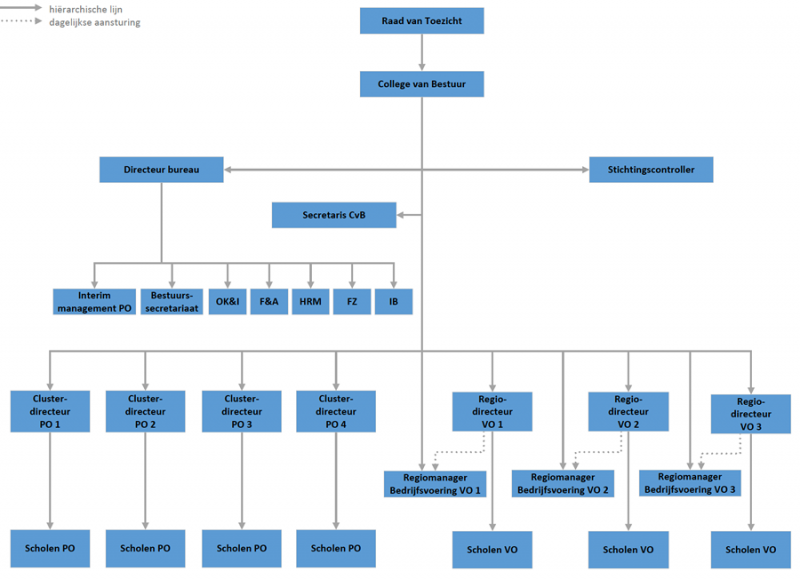 5.1.2 Bevoegdheden en taken schooldirectie De directeur geeft uitvoering aan het beleid binnen het door het bestuur vastgestelde kaders. Hij of zij heeft de dagelijkse leiding over de school en is belast met de interne organisatie en het onderwijskundig beleid.  De directeur heeft - met inachtneming van de beleids- en financiële uitgangspunten die door het bestuur zijn vastgesteld - de volgende taken en bevoegdheden:Is belast met de dagelijkse leiding van de schoolDraagt zorg voor de uitvoering, de kwaliteit en de evaluatie van het schoolplanIs belast met de zorg voor de organisatie en de kwaliteit van het onderwijs op de schoolGeeft leiding aan het personeel van de school, en voert met de individuele personeelsleden gesprekken conform de gesprekscyclusOnderhoudt de contacten met de leerlingen en hun ouders van de schoolBeheert de door het bestuur aan de school toegekende formatie en de financiële middelen, en doet uitgaven die binnen de goedgekeurde begroting en het vastgestelde beleid zijn toegestaanVoert alle taken en verantwoordelijkheden uit die in de bij zijn of haar functie behorende functiebeschrijving zijn opgenomenVoert namens het bestuur overleg met de medezeggenschapsraad van de schoolMaakt deel uit van het directeurenoverleg (DO).  5.1.3 Bevoegdheden en taken van het bestuur Het bestuur heeft de algemene eindverantwoordelijkheid voor de instandhouding van de scholen, de kwaliteit van het onderwijs, de identiteit en de bedrijfsvoering. Het bestuur neemt besluiten met betrekking tot de instandhouding van de school waaronder begrepen is een voorstel tot opheffing, fusie, de bestuurlijke overdracht, de wijziging van de grondslag en de verhuizing en verplaatsing van de scholen. 5.1.4 De positie van de Raad van Toezicht (RvT) De raad van toezicht houdt integraal toezicht. Dat wil zeggen dat de raad toezicht houdt op alle aspecten van de stichting en de onderwijsorganisatie en daarbij alle relevante belangen in overweging neemt. De raad richt zich daarbij naar het belang van de stichting, het belang van de scholen die door de stichting in stand worden gehouden en het belang van de samenleving. 5.2 Organisatiestructuur en –cultuur Het managementteam (directeur en bouw-coördinatoren) geeft leiding aan de school. Zij zijn integraal verantwoordelijk voor de dagelijkse gang van zaken en het (uitvoeren van het) beleid.   Het managementteam wordt bijgestaan door de intern begeleiders en, wanneer noodzakelijk, door de specialisten. De school heeft de beschikking over een medezeggenschapsraad (MR). Op stichtingsniveau is er een gemeenschappelijke medezeggenschapsraad (GMR).   De schoolleiding streeft ernaar de school te ontwikkelen tot een lerende organisatie, tot een school die gekenmerkt wordt door een professionele schoolcultuur. Daarom worden er jaarlijks studiedagen voor het gehele team ingeroosterd. De leerkracht doet er toe. Een speerpunt is daarom de ontwikkeling van leerkrachten tot nog betere leerkrachten.  Daartoe legt de directie klassenbezoeken af en worden er gesprekken gevoerd. De directie heeft de intentie om beleid te formuleren m.b.t. collegiale consultatie. Dit om leraren van elkaar te laten leren.   Alle individuen in de organisatie  werken optimaal samen aan het realiseren van de doelen van de organisatie, het verbeteren van de kwaliteit en doorvoeren van vernieuwingen. Ieder neemt daarbij de verantwoordelijkheid voor zijn of haar eigen functioneren, maar ook voor de organisatie als geheel. Om een professionele cultuur in een organisatie te kunnen bereiken moet voldaan worden aan aantal voorwaarden.   Een professionele organisatie kenmerkt zich dan als volgt: Allereerst is er focus, het is duidelijk wat de organisatie wil bereiken. De top van de organisatie zorgt in samenwerking met de teamleden voor uitdagende doelstellingen. Zij vertelt wat er van medewerkers verwacht wordt, wat het gewenste resultaat is en waar verbeteringen zich op moeten richten. De leidinggevenden binnen de organisatie vertrouwen hun personeel en behandelen de leerkrachten als professionals en deskundigen. Er wordt gestuurd op resultaat, dat betekent dat de leiding aangeeft welk resultaat verwacht wordt en dat teams en medewerkers beslissen hoe ze dat resultaat bereiken en actieplannen maken.  Het management zorgt voor het zichtbaar maken van resultaten en zorgt voor feedback. En teams stellen zelf indicatoren vast die geaccepteerd zijn, bruikbaar, simpel te meten, beïnvloedbaar en motiverend.  Leidinggevenden laten aandacht en betrokkenheid zien: ze weten wat er speelt in de dagelijkse praktijk, ze faciliteren hun medewerkers en laten zelf in hun gedrag het goede voorbeeld zien.  Er is veel aandacht voor samenwerken en leren in de teams: naast feedback op zakelijke effectiviteit (resultaat) is er ook feedback op sociale effectiviteit: hoe goed werk je samen?  In de organisatie is een cultuur van denken in mogelijkheden en niet in beperkingen. De nadruk ligt op wat er al wel is, men complimenteert elkaar daarmee en gaat na wat de volgende stap is om verder te komen. Er wordt gestaag gewerkt aan verbetering, de nadruk ligt op DOEN. Medewerkers nemen verantwoordelijkheid voor hun eigen werk en professionele ontwikkeling. Zij laten "persoonlijk leiderschap" zien in hun stijl van werken. 5.3 Structuur (groeperingsvormen) De school gaat uit van een leerstofjaarklassensysteem. Leerkrachten worden ingezet op kwaliteit en affiniteit.  5.4 Schoolklimaat Wij vinden het belangrijk, dat de school een veilige en verzorgde omgeving is voor de leerlingen en de medewerkers. Een omgeving waarin iedereen zich geaccepteerd voelt en waar het plezierig samenwerken is. Onze school is een school die open staat voor ouders. Sterker nog: we proberen ouders optimaal te informeren en te betrekken bij de dagelijkse gang van zaken.  Onze ambities zijn:De school ziet er verzorgd uitDe school is een veilige schoolLeraren (onderling) en leerlingen (onderling) gaan respectvol met elkaar omOuders participeren bij diverse activiteitenDe school staat altijd open. De leraren zijn bereikbaar   BeoordelingDe ambities worden 1 x per vier jaar beoordeeld door de directie en het team m.b.v. de Quick Scan. VerbeterpuntenDe sfeer op school en in de groep wordt  met de kinderen besprokenOp school wordt er rekening gehouden met wat kinderen denken of willenEr is sprake van voldoende hygiëne (toiletten, doucheruimtes)  5.4.1 Sociale veiligheid Veiligheid is een basisvoorwaarde om te leren. Pas dan zijn kinderen in staat zich sociaal en emotioneel goed te ontwikkelen. Bij veiligheid in de school denken wij niet alleen aan onze leerlingen, maar zijn wij van mening dat alle bij de schoolorganisatie betrokkenen, zich veilig moeten voelen. Dit geldt dus ook voor directie, leerkrachten, onderwijsondersteunend personeel en ouders.  VerbeterpuntenWat kenmerkt een Carolus leerling, leerkracht en ouder Volgen en borgen kwaliteitskaart gedrag5.4.2 Risico-inventarisatie (RIE)Eén keer in de vier jaar wordt de Risico-Inventarisatie (RI&E) afgenomen. Alle leraren kunnen deze RI&E-vragenlijst invullen. Van de inventarisatie wordt een verslag gemaakt waarin de aandachtspunten en de gekozen verbeterpunten staan aangegeven. De verbeterpunten worden opgenomen in een school specifiek plan van aanpak. Jaarlijks werken we aan een aantal verbeterpunten. Het plan van aanpak wordt ieder jaar aangepast,  uitgevoerd en geëvalueerd.   5.4.3 Arbobeleid Lucas Onderwijs heeft een contract afgesloten met een arbodienstverlener. Het beleid is erop gericht om uitval van leerkrachten te voorkomen en daadwerkelijke uitval zoveel mogelijk te beperken. De directeur en de zieke leerkracht stellen in het kader van de Wet Poortwachter vervolgens een plan van aanpak op. Bij langdurige uitval stelt de arbeidsdeskundige – eventueel in overleg met de bedrijfsarts – een probleemanalyse op. Wij hechten veel belang aan een gezond leef- en werkklimaat in en rondom de school.   Voor de speeltoestellen is een onderhoudscontract afgesloten. De brandweer controleert jaarlijks het gebouw en geeft een gebruiksvergunning af. Op de school is een ontruimingsplan aanwezig. Jaarlijks wordt dit plan besproken en aangepast met recente gegevens. Minimaal twee keer per jaar vindt er een ontruimingsoefening plaats.  5.5. Interne communicatie Op onze school vinden we de interne communicatie van groot belang. Het gaat erom betrokkenheid van de medewerkers te creëren. Betrokkenheid op het werk en op het schoolgebeuren om op die manier de kwaliteit van de school te optimaliseren. Daarom zorgt de schoolleiding voor een heldere vergaderstructuur en worden er effectieve hulpmiddelen gebruikt.  Onze vergadertypen zijn:    Qua communicatiegedrag vinden we het volgende belangrijk:Zaken worden op de juiste plaats besprokenVergaderingen worden goed voorbereidIn beginsel spreekt iedereen namens zichzelfWe geven elkaar respectvolle feedback en accepteren ook feedback van anderen  BeoordelingDe ambities worden 1 x per vier jaar beoordeeld door directie en team m.b.v. de Quick Scan (WMK-PO)   VerbeterpuntenAandacht voor het geven van positieve- en negatieve feedback  5.6 Communicatie met externe instanties Onze school staat midden in de gemeenschap. Wij volgen de ontwikkelingen binnen Den Haag met betrekking tot het vormen van familiescholen en onderzoeken de komende planperiode in hoeverre wij daaraan gaan deelnemen. We worden hierbij ondersteund door Jeugdwerk en Buitenkans. Wij zijn de ontwikkelingen op het gebied van Wij streven naar samenwerking met instanties in de wijk. Onze school onderhoudt daarom structurele contacten met externe instanties. Hierdoor halen we expertise binnen, waardoor we adequaat samen kunnen werken aan de opvoeding en de ontwikkeling van de leerlingen. We dragen daarvoor –als school, ouders en omgeving- een gezamenlijke verantwoordelijkheid. De externe instanties waarmee we een relatie onderhouden zorgen voor advies, hulp en ondersteuning en dit komt de kwaliteit van het onderwijs en de school als organisatie ten goede.  Daarom onderhoudt onze school systematische en gereguleerde contacten met:  5.7 Communicatie met oudersGoede contacten met ouders vinden wij van groot belang, omdat school en ouders dezelfde doelen nastreven: de algemeen menselijke en de cognitieve ontwikkeling van (hun) leerlingen. Ouders zien we daarom als gelijkwaardige gesprekspartners. Voor de leraren zijn de bevindingen van de ouders essentieel om het leerling goed te kunnen begeleiden. En voor de  ouders is het van belang dat zij goed geïnformeerd worden over de ontwikkeling van hun leerling.  Onze ambities zijn:Ouders worden betrokken bij schoolactiviteitenLeraren stellen zich op de hoogte van de opvattingen en verwachtingen van de oudersOuders ontvangen informatie over de actuele gang van zakenOuders worden betrokken bij (extra) zorgOuders (en hun kinderen) worden adequaat voorbereid op het vervolgonderwijsOuders worden adequaat op de hoogte gesteld van de ontwikkeling van hun leerlingLeraren stimuleren ouders tot onderwijsondersteunend gedrag in de thuissituatie   Beoordeling De ambities worden 1 x per vier jaar beoordeeld door directie en team m.b.v. de Quick Scan (WMK-PO)  VerbeterpuntenDe school kan beter communiceren over de schoolontwikkelingen en de effecten ervan.Ouders meer informeren over alle activiteiten die worden georganiseerd. Niet alleen na afloop maar ook voorafgaand via de kalender, social schools,  de website of het Carolusjournaal.5.7.1 Ouderbetrokkenheid 3.0Als ouders betrokken zijn, kunnen kinderen op school beter presteren. Kinderen leren immers zowel thuis als op school. Leerkrachten en ouders hebben een gemeenschappelijk belang, namelijk dat de kinderen zich, gezien hun mogelijkheden en talenten, optimaal ontwikkelen op school en thuis. Samenwerking is daarom van belang. Het samenwerken tussen school en ouders houdt meer in dan het eenzijdig informeren van ouders. Het is tweerichtingsverkeer, waarbij zowel leerkrachten als ouders een wezenlijke bijdrage kunnen leveren.   Op de Carolus maken we onderscheid tussen ouderparticipatie, ouderbetrokkenheid en medezeggenschap. We spreken van ouderbetrokkenheid als uit het gedrag van ouders blijkt dat zij zich (mede)verantwoordelijk voelen voor de schoolontwikkeling van hun kind(eren). Ouderbetrokkenheid gebeurt vooral thuis in het tonen van interesse in schoolse zaken. Het heeft een positief effect op de onderwijsresultaten van het kind en op zijn succes in het verdere leven.   We spreken van ouderparticipatie als ouders meedoen met activiteiten of hand- en spandiensten verrichten op school, zoals luizenmoeders, klusouders, biebouders,. Kort samen te vatten als vrijwilligerswerk door ouders. Een formelere vorm van ouderparticipatie is wanneer ouders zitting hebben in de MR.  Voor meer informatie verwijzen wij u naar het beleid ouderbetrokkenheid van de school. VerbeterpuntenMogelijkheden van de inzet van ouders onderzoeken en waar mogelijk benutten. 5.7.2 Begeleiding naar VO-scholen In groep 8 gaan kinderen met hun ouders op zoek naar een school voor voortgezet onderwijs. Het hele traject rondom de advisering en aanmelding op een school voor voortgezet onderwijs noemen we de BOVO procedure. Deze kunt u vinden op onze website.De schoolresultaten, het DIA-leerlingvolgsysteem, de NIO en eventueel het drempelonderzoek worden besproken in een zorgoverleg met de intern-begeleider en de leerkracht. Hieruit volgt het schooladvies. Voorafgaand aan de doorstroomtoets wordt dit schooladvies besproken met de ouders en de leerlingen. Alle leerlingen van groep 8 ontvangen informatie over de verschillende scholen voor voortgezet onderwijs in de buurt.   Ieder jaar bezoeken de leerlingen van groep 8 één of meerdere scholen voor voortgezet onderwijs. Jaarlijks wordt er ook een voorlichtingsbijeenkomst georganiseerd voor de ouders van de leerlingen van groep 7 en 8, waarbij het voortgezet onderwijs informatie komt geven en vragen komt beantwoorden.  Elk jaar is er een terugkoppeling vanuit het voortgezet onderwijs over de resultaten van alle oud-leerlingen van de school. 5.8 Voor- en vroegschoolse educatie Onze school is een VVE-school (vroeg- en voorschoolse educatie). Dit betekent dat we nauw samenwerken met de peuterspeelzaal 2Aan2 en het kinderdagverblijf van 2Samen. De samenwerking bestaat uit een regelmatig overleg over het onderwijsaanbod (i.v.m. doorgaande lijnen), het educatief handelen en de zorg en begeleiding.  Onze school maakt gebruik van de onderwijsmethode ‘Schatkist’. We onderhouden een goede relatie met de voorschool en er is in alle gevallen van plaatsing op de basisschool sprake van een warme overdracht. De overdracht gaat gepaard met een overdrachtsformulier.   Onze ambities voor wat betreft de relatie voorschool/vroegschool zijn:We werken richting een kindcentrumWe beschikken over doorgaande leerlijnen qua aanbodHet educatief handelen is op elkaar afgestemdDe opbrengsten zijn van voldoende niveau BeoordelingDe ambities worden elk jaar beoordeeld door de leerkrachten van de groepen 1-2 en de VVE partners. De school verantwoordt jaarlijks het VVE-beleid naar de gemeente. VerbeterpuntenBorgen uitgangspunten protocol VVEIntensieve samenwerking met de voor-  en vroegschool  (kindcentrum)5.9 Buitenschoolse opvang Onze school heeft voor de voor- en naschoolse opvang (nso) een samenwerkingsverband met Kinderopvang 2Samen.  2Samen organiseert de opvang en tracht in samenwerking met de school, zoveel mogelijk aan de vraag naar opvang te voldoen.  De voor-en naschoolse opvang vindt plaats in het gebouw van 2aan2 op loopafstand van de school. De kinderen worden naar school gebracht of opgehaald door de pedagogisch medewerkers van 2Samen. 2Samen is bereikbaar via de telefoon: 070-3385500 of via e-mail: info@2samen.nl Meer informatie vindt u op www.2samen.nl 6 FINANCIEEL BELEID & MATERIEEL BELEID  6.1 Financieel en materieel beleid van Lucas OnderwijsHet financieel beleid van onze school vindt plaats binnen de kaders van Lucas Onderwijs. In de komende vier jaar is het doel om de school van een gezonde financiële basis te blijven voorzien met een solide weerstandsvermogen. De begroting en meerjarenbegroting zijn leidend.6.2 Sponsorbeleid Het beleid t.a.v. aanvaarding materiele bijdragen en geldelijke bijdragen, niet zijnde ouderbijdragen of op onderwijswetgeving gebaseerde bijdragen is als volgt: we hanteren hiervoor de regels uit het Convenant ‘Scholen voor primair en voortgezet onderwijs en sponsoring’. Sponsoring beïnvloedt niet de onderwijsinhoud en leerlingen worden niet blootgesteld aan reclame-uitingen die niet overeenkomen met de onderwijsdoelstelling en visie van de school.6.3 Vrijwillige ouderbijdrage Onze school vraagt aan alle ouders een vrijwillige ouderbijdrage. De ouderbijdrage wordt gebruikt voor extra activiteiten. Alle leerlingen kunnen altijd meedoen aan deze activiteiten. We sluiten geen leerlingen uit omdat hun ouders de vrijwillige ouderbijdrage niet kunnen of willen betalen.7 KWALITEITSBELEID  7.1 Kwaliteitszorg & toelichting op indicatoren Lucas onderwijs Het stelsel van kwaliteitszorg voor Lucas Onderwijs is ingebed in de PDCA-cyclus en gericht op kwaliteitsdoelen van de organisatie. Kwaliteitszorg krijgt primair vorm op schoolniveau, op regio- en bestuursniveau bestaat kwaliteitszorg uit maatregelen die de kwaliteit op schoolniveau ondersteunen, stimuleren en helpen verbeteren. Voor het stelsel van kwaliteitszorg bij Lucas Onderwijs zijn de volgende uitgangspunten vastgesteld. Het stelsel: draagt bij aan de brede kwaliteitsambitie van Lucas Onderwijs;is ingebed in een kwaliteitscultuur;maakt gebruik van de rollen en verantwoordelijkheden die binnen Lucas Onderwijs zijn belegd;volgt de beleidscyclus en is gericht op de kwaliteitsdoelstellingen van de organisatie;maakt optimaal gebruik van de beschikbare managementinformatie op alle niveaus;hanteert betrouwbare instrumenten en methodieken;is naast kwaliteitsontwikkeling ook gericht op preventie van zwakke scholen en afdelingen, en bevat richtlijnen over hoe te handelen mocht dat onverhoopt toch dreigen.     Het kwaliteitsbeleid van Lucas Onderwijs is erop gericht de realisatie van de ambities en doelstellingen te ondersteunen, zowel op Lucas als op schoolniveau. De op Lucas niveau in het koersdocument uitgewerkte strategische doelstellingen, zijn op schoolniveau vertaald in schoolspecifieke ambities en doelstellingen. De doelen die de school zich stelt worden geëxpliciteerd (Plan), de kwaliteit van uitvoering en de resultaten worden bewaakt (Do) en afgezet tegen de beoogde doelen (Check). Zo leren we met elkaar, voeren we verbeteringen door, borgen we de opbrengsten en leggen we verantwoording af aan onze stakeholders (Act). Op deze wijze is de cirkel van ons kwaliteitszorgstelsel rond.  Onze school Kwaliteitszorg in onze school is te herleiden tot vijf eenvoudige vragen:  Doen we de goede dingen?  Doen we die dingen ook goed?  Hoe weten we dat?  Vinden anderen dat ook?  Wat doen we met die wetenschap?  Kortom: kwaliteitszorg betekent dat we de ‘goede dingen nog beter proberen te doen’. Adequate instrumenten en een heldere plannings- en beleidscyclus zijn hiervoor onontbeerlijk.  Kwaliteit mag geen toeval zijn. Daarom is systematisch werken aan de kwaliteit noodzakelijk. Dat betekent: het juiste beleid formuleren, de juiste handelingen verrichten en op de goede manier evalueren of bereikt is wat we wilden bereiken.Dat is voor ons kwaliteitszorg: het geheel van samenhangend beleid, concrete doelstellingen en goed management om de benodigde acties en controles uit te voeren waarmee de school de gewenste kwaliteit systematisch levert en waarmee de school die kwaliteit ook continu kan verbeteren. We leggen verantwoording af aan belanghebbenden over de gerealiseerde onderwijskwaliteit . We beoordelen onze ambities systematisch en cyclisch (zie evaluatieplan, paragraaf 7.9). Op basis van deze beoordeling verbeteren of borgen we onze kwaliteit. Deze kwaliteitszorg is gekoppeld aan het integraal personeelsbeleid. We streven ernaar dat onze medewerkers zich voortdurend ontwikkelen in de competenties die gerelateerd zijn aan onze belangrijke beleidsterreinen. Zo borgen we dat de schoolontwikkeling en de ontwikkeling van onze medewerkers parallel verloopt.  Onze ambities zijn:  We hebben inzicht in de kernmerken van onze leerlingenpopulatieWe hebben ambities geformuleerd bij diverse beleidsterreinenWe laten de kwaliteit van onze school cyclisch beoordelen door ouders, leerlingen en leerkrachten (zie paragraaf 7.9)We werken planmatig aan verbeteringen vanuit de documenten: schoolplan,  jaarplan en jaarverslagWe waarborgen de sociale veiligheid van medewerkers en leerlingenWe werken aan de professionele (familie)cultuurBeoordelingDe bovenstaande ambities worden één keer per vier jaar beoordeeld door de directie en het team met behulp van de vragenlijst van WMK-PO.  VerbeterpuntenOp school wordt er planmatig gewerkt aan verbetertrajectenDe schoolleiding controleert in voldoende mate of voorgenomen verbeteractiviteiten effectief worden uitgevoerdDe school informeert regelmatig over de effecten van verbeteractiviteitenHet is alle partijen duidelijk wat de school wil verbeteren  7.2 Wet- en regelgevingIn overeenstemming met de wet- en regelgeving brengt onze school de volgende documenten uit: Schoolgids – jaarlijksSchoolplan – 1 x per vier jaarZorgplan  Verder zorgen wij ervoor dat:Het lesrooster voldoende lestijd bevatEr maximaal 7 keer een onvolledige week geprogrammeerd wordt voor de groepen 3 tot en met 8  7.3 Evaluatie SchoolplanDe voortgang van onze beleidsvoornemens in het schoolplan 2019-2023 is terug te vinden in de jaarplannen en jaarverslagen over deze periode. Ieder jaar evalueren de directie, het team en de  MR het oude jaarplan en stellen we het nieuwe jaarplan vast. Op basis van deze besprekingen wordt ook het jaarverslag vastgesteld.  7.4 Strategisch beleid De bandbreedte van de koers van Lucas Onderwijs voor de komende jaren is in 2022 uitgezet. Vertegenwoordigers van personeel, ouders en leerlingen hebben samen met de schooldirecties en het bestuur vijf hoofdthema’s benoemd. Dit zijn de thema’s die het hart van ons onderwijs raken en die we in de komende jaren gaan oppakken, startend vanuit de eigenheid van elke school. 7.5 Analyse inspectierapport Het laatste inspectiebezoek was op 1 juli 2014. Het inspectierapport is vastgesteld op 13 oktober 2014. Uit het verslag valt op te maken dat op de Carolusschool de kwaliteit van het onderwijs op onderzochte indicatoren op orde is.  7.7 Evaluatieplan In de schoolplanperiode worden alle beleidsterreinen zoals aan bod gekomen in dit schoolplan, met een zekere regelmaat geëvalueerd. Welk beleidsterrein wanneer geëvalueerd wordt, staat aangegeven in onderstaand schema. In onze jaarplannen nemen we steeds op welke beleidsterrein wanneer in het jaar geëvalueerd wordt. Over de uitkomsten van de evaluaties wordt gerapporteerd aan het team, de MR en de ouders.   Planning vragenlijsten   7.8  Evaluatieplan kwaliteitsprofiel onze verbeterpunten (getotaliseerd)  Hoofdstuk 7.9 Verbeterdoelen  7.9.1 Verbeterdoelen schooljaar 2023-2024 7.9.2 Verbeterdoelen schooljaar 2024-20257.9.3 Verbeterdoelen schooljaar 2025-20267.9.4 Verbeterdoelen schooljaar 2026-2027Formulier "Instemming met schoolplan"Brin: 		08ZUNaam: 		KBS De CarolusAdres: 		Westeinde 103Postcode: 	2512GW Den HaagVERKLARINGHierbij verklaart de medezeggenschapsraad van bovengenoemde school in te stemmen met het van 2023 tot 2027 geldende schoolplan van deze school.Namens de MR,Naam						NaamFunctie						FunctiePlaats						PlaatsDatum						DatumHandtekening 					HandtekeningSterke kanten van de schoolZwakke kanten van de schoolRegels en disciplineBelang van het kind staat vooropSamen als team verantwoordelijkVerbondenheidPassieBetrokkenheidSfeerWe werken met kwaliteitskaartenAandacht cognitieve en sociaal-emotionele ontwikkelingVeel expertise, kennis en ervaringSamenwerking speltherapieZorgteam (ib, zorgleerkrachten en onderwijsassistenten)ICT/digitaalCommunicatieTijdsplanningOndanks teamafspraken eigen ding blijven doenLuisteren naar (kritiek) van bv ouders en hierdoor van onze koers afwijkenOnvoldoende duidelijkheid wanneer uniformiteit essentieel is en waar diversiteit toegestaan isSnel enthousiast en hierdoor de neiging (te) veel op te pakkenWe streven een open cultuur na, toch voelt het niet veilig om problemen over het vak / de klas te delen.We behalen de referentieniveaus (nog) nietInstroomprocedureNiet snel aangeven grenzen bij (gedrags)problematiek.Geen NT2 beleidKansenBedreigingenMeer uit handen gevenContacten met oudersKeuzes makenZij-instromersEDICoöperatief lerenMonitoren ontwikkeling kindInzetten van de expertise, kennis en ervaringVan elkaar leren als team: Lerende organisatieSamenwerking Haagse PaboLeerkrachten tekort(veel) afspraken en deze niet borgen (doordat er veel op ons afkomt gaan we in de actie en kijken we niet naar wat echt belangrijk is)Klassen worden groter (tov de beschikbare ruimte lastig)Meer leerlingen binnen de school met een grotere zorgbehoefteSchooljaar 2023-2024 grote instroom kinderen van een buurtschool (vanwege sluiting school)Niet geschoolde medewerkers voor een groepInstroom NT2 leerlingenVeel jonge leerlingen met signaalgedragDruk op Jeugdhulpverlening (waardoor lange wachtlijsten)VakMethodesTaalSchatkist (1 en 2)Veilig leren lezen (3)Taal actief op Snappet (4 t/m 8)RekenenSchatkist (1 en 2)Semsom (3)Pluspunt op Snappet (4 t/m 8)Bareka/Rekensprint (3 t/m 8)Sprongen vooruit (1 t/m 8)Technisch lezenVeilig leren lezen (3)Estafette (4 t/m 8)Begrijpend lezenVeilig leren lezen (3)Nieuwsbegrip (4 t/m 8)SpellingVeilig leren lezen (3)Taal actief (4 t/m 8)SchrijvenPennenstreken (3)Novoscript (4 t/m 8)EngelsWordt vervangenGeschiedenisBlinkAardrijkskundeBlinkNatuuronderwijsBlinkVerkeerRondje verkeer (3 en 4)Op voeten en fietsen (5 en 6)Jeugdverkeerskrant (7 en 8)MuziekWolken van KooSociaal emotionele ontwikkelingKIVAKIJK!Soort vergaderingFrequentie1Startvergadering1x per jaar2Teamoverlegtweewekelijks3Werkgroep overlegMinimaal 3x per jaar4MDO5x per jaar5MT-overleg1x per maand6Zorgoverleg directeur-internbegeleiderwekelijks7Zorgoverleg zorgteam5x per jaar8OC overleg6x per jaar9MR overleg6x per jaar10Leerlingenraad5x per jaar11Wijkoverleg5x per jaar12Overleg MT en coördinatoren2x per jaarDiversZorg gerelateerd1Gemeente Den Haag1Extra2Onderwijsinspectie2CJG32Samen3Samenwerkingsverband (SPPOH)4Jongleren4Jeugdzorg5Jeugdwerk/Jeugdhaven/Wijkz5Veilig Thuis6Scholen Lucas Onderwijs6Wijkagent7Schabergschool7Schoolarts8Extra8Logopedie9Stap op9Scholen voor voortgezet onderwijs10Opleidingsinstituten10Scholen van instromende leerlingen11Nascholingsinstituten11Schoolmaatschappelijk werk12Schoolbegeleidingsdienst (HCO)12Speelplek (speltherapie)13Scholen voor voortgezet onderwijs (VO)14Bestuurskantoor Lucas Onderwijs15Cultuurschakel16Vincentius17Straatpastoraat18Stichting 48819Leger des Heils20HoofdstukBeleidsterreinen20232024202520263.3Levensbeschouwelijke identiteitx3.4Aanbod (leerstofaanbod)x3.5Taalleesonderwijsxx3.6Rekenen en wiskundexx3.7Sociaal-emotionele ontwikkelingx3.8Actief burgerschapx3.9ICTxx3.10Cultuureducatiex3.11Tijd (leertijd)x3.12Pedagogisch handelenx3.13Didactisch handelenx3.14Actieve en zelfstandige rol leerlingenxx3.15Ondersteuning en begeleiding (+ toetsinstrumenten)xx3.16Passend onderwijs/afstemmingx3.17Opbrengstgericht werkenxx3.18Opbrengstenxxxx4.2Schoolleidingx4.3Beroepshoudingx4.4Integraal personeelsbeleidx5.4Schoolklimaatx5.5Interne communicatiex5.6Communicatie met externe instantiesx5.7Communicatie met oudersx5.8Voor- en vroegschoolse educatiex6Inzet van middelenx7.1Kwaliteitszorgx7.2Wet- en regelgevingx999920232024202520261Vragenlijst oudersxx2Vragenlijst leerkrachtenxxxx3Vragenlijst leerlingenxx4KiVaxxxx5KIJK!xxxx6RI&ExBeleidsterreinVerbeterpuntenTaalleesonderwijs (3.4)Aanbod begrijpend lezen implementeren, volgen en borgenRekenen en wiskunde (3.5)Interventies Bareka, Utrechtse Getallentoets en Rekensprint volgen en borgenResultaten op rekengebied op niveau (voldoen aan referentie niveau)Sociaal emotionele ontwikkeling (3.6)Het team gaat zich verder bekwamen in het omgaan met kinderen met een specifieke zorgvraagAnalyseren uitkomsten leerlingvolgsysteem KIVA en het optimaal benutten van de mogelijkheden van het programmaActief burgerschap (3.7)Plan actief burgerschap implementeren, volgen en borgenMeer aandacht voor duurzaamheid/milieu in schoolCultuur (3.8)Creativiteit en creatief denken mag nog meer gestimuleerd worden.ICT (3.9)Aandacht voor mogelijkheden en gevaren van social media (gastlessen)Plan digitale geletterdheid en ICT schrijven, volgen en borgenLeertijd (3.10)Leraren variëren de hoeveelheid leertijd afhankelijk van de onderwijsbehoeften   Pedagogisch klimaat (3.11)Coaching leerkrachtenHet geven en ontvangen van gerichte feedback op verschillende niveaus (zichtbaar leren)Didactisch handelen (3.12)EDI bij in ieder geval de rekeninstructieWaar mogelijk inzetten coöperatieve werkvormenLeerkrachten scholen met betrekking tot interpretatie data SnappetActieve rol leerlingen (3.13)Leerlingen verantwoordelijk maken voor hun eigen leerprocesLeerlingen mogen meedenken en meepraten over allerlei schoolzakenOndersteuning en begeleiding (3.14)De communicatie naar ouders over de begeleiding van leerlingen verbeterenDe effecten van de zorg structureel evaluerenOpbrengsten (3.17)De toetsresultaten worden met ouders adequaat besproken tijdens de rapportgesprekkenIn zorggesprekken en zorgvergaderingen worden de toetsresultaten met leerkrachten besprokenOpbrengsten staan als vast agendapunt op het teamoverleg  Schoolleiding (4.1)Beter communiceren (met ouders) over de school verbeterpunten en de effecten van de verbeteractiviteitenKinderen en ouders meer betrekken Beroepshouding (4.2)De leraren durven elkaar feedback te geven op verschillende niveausDe leraren zijn actief betrokken bij vergaderingen en het schoolbeleidHandelen overeenkomstig de missie en de visie van de schoolGenomen besluiten loyaal uitvoerenInstrumenten personeelsbeleid (4.5)Er wordt de mogelijkheid geboden om gericht bij elkaar in de klas te gaan kijkenPer jaar wordt beslist welk onderdeel in ieder geval prioriteit krijgt en wanneer deze collegiale consultaties plaatsvindenLeeftijdsbewust personeelsbeleid (4.7)Ons handelen nog meer afstemmen op onze missie en visieAandacht voor werkdrukBlijven creëren van mogelijkheden voor persoonlijke professionaliseringSchoolklimaat (5.4)De sfeer op school en in de groep wordt  met de kinderen besprokenOp school wordt er rekening gehouden met wat kinderen denken of willenEr is sprake van voldoende hygiëne (toiletten, doucheruimtes)  Wat kenmerkt een Carolus leerling, leerkracht en ouder Volgen en borgen kwaliteitskaart gedragInterne communicatie (5.4)Aandacht voor het geven van positieve- en negatieve feedback Contacten met ouders (5.7)De school kan beter communiceren over de schoolontwikkelingen en de effecten ervanOuders meer informeren over alle activiteiten die worden georganiseerd. Niet alleen na afloop maar ook voorafgaand via de kalender, social schools,  de website of het CarolusjournaalMogelijkheden van de inzet van ouders onderzoeken en waar mogelijk benuttenVroeg- en voorschoolse educatie (5.8)Borgen uitgangspunten protocol VVEIntensieve samenwerking met de voor-  en vroegschool  (kindcentrum)Kwaliteitszorg (7.1)Op school wordt er planmatig gewerkt aan verbetertrajectenDe schoolleiding controleert in voldoende mate of voorgenomen verbeteractiviteiten effectief worden uitgevoerdDe school informeert regelmatig over de effecten van verbeteractiviteitenHet is alle partijen duidelijk wat de school wil verbeteren   BeleidsterreinVerbeterpuntenTaalleesonderwijs (3.4)Methode begrijpend lezen invoeren, implementatietraject opstellen en uitvoeren (taalwerkgroep)Rekenen en wiskunde (3.5)Bareka, Utrechtse GetallenToets en Rekensprint tussenevaluatie, eventueel interventieSociaal emotionele ontwikkeling (3.6)Training pesten / pestgedragBegeleiding vanuit speltherapie voor leerkrachten / groepenBegeleiding speltherapie als instroomtraject lln Schabergschool Opfristraining KiVaActief burgerschap (3.7)Plan actief burgerschap tussenevaluatieProject gescheiden afval lln groep 8Cultuur (3.8)Cultuurbeleidsplan evalueren en bijstellenICT (3.9)Plan digitale geletterdheid en ICT evalueren en bijstellenLeertijd (3.10)EDI verder implementeren (trainingstraject vervolgen)   Pedagogisch klimaat (3.11)Kwaliteitskaart nieuwe leerkrachten makenTraining feedbackDidactisch handelen (3.12)EDI verder implementerenOpfristraining Coöperatieve werkvormenSnappet trainingActieve rol leerlingen (3.13)Herstart leerlingenraadOndersteuning en begeleiding (3.14)Afspraken leerlingenzorg / evaluatie trajecten checkenOpbrengsten (3.17)Kwaliteitskaart gesprekken evalueren en bijstellen Toetsresultaten teambreed bespreken en interventies vastleggen  Schoolleiding (4.1)Verbeterpunten en effecten van verbeteractiviteiten communiceren naar ouders Herstart leerlingenraad Beroepshouding (4.2)Training feedbackInstrumenten personeelsbeleid (4.5)Collegiale consultatie op het gebied van EDI en/of Coöperatief lerenLeeftijdsbewust personeelsbeleid (4.7)Bespreken werkdruk; wat kunnen we NIET doen.Schoolklimaat (5.4)Herstart leerlingenraadKwaliteitskaart kenmerken Carolus leerling, leerkracht en ouder maken Interne communicatie (5.4)Aandacht voor het geven van positieve- en negatieve feedback Contacten met ouders (5.7)Verbeterpunten en effecten van verbeteractiviteiten communiceren naar ouders Vroeg- en voorschoolse educatie (5.8)Borgen uitgangspunten protocol VVEBezoeken KC dag met leiding 2Aan2 Kwaliteitszorg (7.1)WMK vragenlijst uitzetten   BeleidsterreinVerbeterpuntenTaalleesonderwijs (3.4)Methode begrijpend lezen implementatietraject afronden en evaluerenRekenen en wiskunde (3.5)Bareka, Utrechtse GetallenToets en Rekensprint evaluatie, eventueel interventieSociaal emotionele ontwikkeling (3.6)Begeleiding vanuit speltherapie voor leerkrachten / groepen Evaluatie KiVaActief burgerschap (3.7)Plan actief burgerschap tussenevaluatieProject gescheiden afval lln groep 8Cultuur (3.8)Cultuurbeleidsplan evalueren en bijstellenICT (3.9)Plan digitale geletterdheid en ICT evalueren en bijstellenLeertijd (3.10)EDI evalueren Pedagogisch klimaat (3.11)Training feedback / kindgesprekDidactisch handelen (3.12)EDI verder implementerenCollegiale consultatie Coöperatieve werkvormenActieve rol leerlingen (3.13)Evaluatie leerlingenraadOndersteuning en begeleiding (3.14)Afspraken leerlingenzorg / evaluatie trajecten checkenOpbrengsten (3.17)Kwaliteitskaart gesprekken evalueren en bijstellen Toetsresultaten teambreed bespreken en interventies vastleggen  Schoolleiding (4.1)Verbeterpunten en effecten van verbeteractiviteiten communiceren naar ouders evaluatie leerlingenraad Instrumenten personeelsbeleid (4.5)Collegiale consultatie op het gebied van EDI en/of Coöperatief lerenLeeftijdsbewust personeelsbeleid (4.7)Bespreken werkdruk; wat kunnen we NIET doen.Schoolklimaat (5.4)Kwaliteitskaart kenmerken Carolus leerling, leerkracht en ouder evaluerenInterne communicatie (5.4)Aandacht voor het geven van positieve- en negatieve feedback Contacten met ouders (5.7)Verbeterpunten en effecten van verbeteractiviteiten communiceren naar ouders Vroeg- en voorschoolse educatie (5.8)Borgen uitgangspunten protocol VVEStudiedag schoolteam en 2Samen samenKwaliteitszorg (7.1)WMK vragenlijst uitzetten   BeleidsterreinVerbeterpuntenTaalleesonderwijs (3.4)Methode begrijpend lezen  evaluerenRekenen en wiskunde (3.5)Bareka, Utrechtse getallenToets en Rekensprint evaluatie, eventueel interventieSociaal emotionele ontwikkeling (3.6)Begeleiding vanuit speltherapie voor leerkrachten / groepen Actief burgerschap (3.7)Plan actief burgerschap evaluatieEvaluatie project gescheiden afval lln groep 8Cultuur (3.8)Cultuurbeleidsplan evalueren en bijstellenICT (3.9)Plan digitale geletterdheid en ICT evalueren en bijstellenLeertijd (3.10)EDI evalueren Didactisch handelen (3.12)Collegiale consultatie Coöperatieve werkvormen en EDIActieve rol leerlingen (3.13)Evaluatie leerlingenraadOpbrengsten (3.17)Kwaliteitskaart gesprekken evalueren en bijstellen Toetsresultaten teambreed bespreken en interventies vastleggen  Schoolleiding (4.1)Verbeterpunten en effecten van verbeteractiviteiten communiceren naar ouders evaluatie leerlingenraad Instrumenten personeelsbeleid (4.5)Collegiale consultatie op het gebied van EDI en/of Coöperatief lerenLeeftijdsbewust personeelsbeleid (4.7)Bespreken werkdruk; wat kunnen we NIET doen.Interne communicatie (5.4)Aandacht voor het geven van positieve- en negatieve feedback Contacten met ouders (5.7)Verbeterpunten en effecten van verbeteractiviteiten communiceren naar ouders Vroeg- en voorschoolse educatie (5.8)Borgen uitgangspunten protocol VVEStudiedag schoolteam en 2Samen samenKwaliteitszorg (7.1)WMK vragenlijst uitzetten   BeleidsterreinVerbeterpuntenRekenen en wiskunde (3.5)Bareka en Rekensprint evaluatie, eventueel interventieSociaal emotionele ontwikkeling (3.6)Begeleiding vanuit speltherapie voor leerkrachten / groepen Actief burgerschap (3.7)Plan actief burgerschap evaluatieCultuur (3.8)Cultuurbeleidsplan evalueren en bijstellenICT (3.9)Plan digitale geletterdheid en ICT evalueren en bijstellenDidactisch handelen (3.12)Collegiale consultatie Coöperatieve werkvormen en EDIOpbrengsten (3.17)Toetsresultaten teambreed bespreken en interventies vastleggen  Schoolleiding (4.1)Verbeterpunten en effecten van verbeteractiviteiten communiceren naar oudersInstrumenten personeelsbeleid (4.5)Collegiale consultatie op het gebied van EDI en/of Coöperatief lerenLeeftijdsbewust personeelsbeleid (4.7)Bespreken werkdruk; wat kunnen we NIET doen.Interne communicatie (5.4)Aandacht voor het geven van positieve- en negatieve feedback Contacten met ouders (5.7)Verbeterpunten en effecten van verbeteractiviteiten communiceren naar ouders Vroeg- en voorschoolse educatie (5.8)Borgen uitgangspunten protocol VVEStudiedag schoolteam en 2Samen samenKwaliteitszorg (7.1)WMK vragenlijst uitzetten   